Сизинские вести №2426.05.2021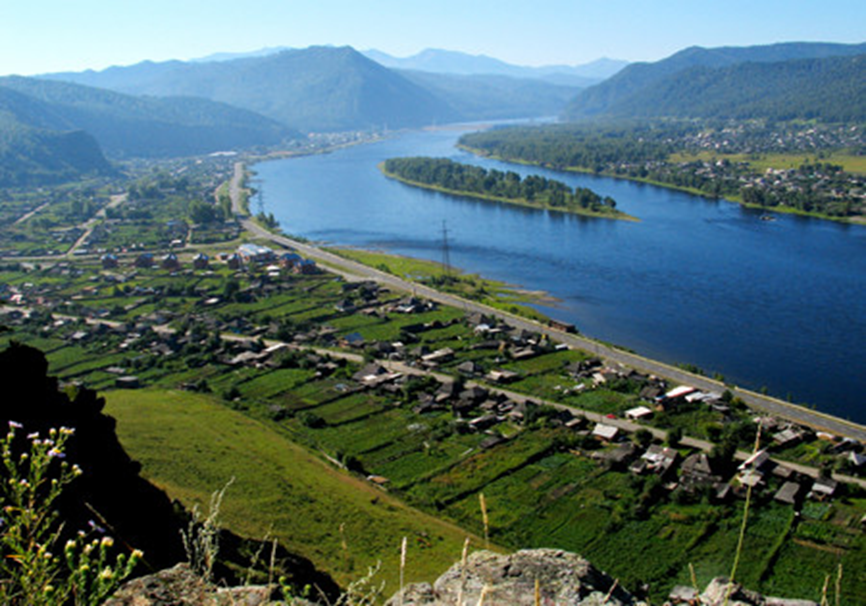 	Газета распространяется бесплатно*Орган издания Муниципальное образование «Сизинский сельсовет»СЕГОДНЯ В НОМЕРЕ:1.Проект Решения Сизинского сельского Совета депутатов «О внесении дополнений и изменений в Решение Сизинского сельского Совета депутатов от 08 декабря 2020 г. №6-13-75 «О бюджете Сизинского сельсовета на 2021 год и плановый период 2022-2023» …………………………………………………………………….............стр.2 2. Распоряжение Сизинского сельского Совета депутатов №22 от 26.05 2021 «О созыве двадцатой чрезвычайной сессии Совета депутатов» …………….………стр.32РОССИЙСКАЯ ФЕДЕРАЦИЯКРАСНОЯРСКИЙ  КРАЙ    ШУШЕНСКИЙ РАЙОНСИЗИНСКИЙ СЕЛЬСКИЙ СОВЕТ ДЕПУТАТОВПроект Р Е Ш Е Н И Е«О внесении дополнений и изменений в Решение Сизинского сельского Совета депутатов от 08 декабря 2020 г. №6-13-75«О бюджете Сизинского сельсовета на 2021 год и плановый период 2022-2023»в редакции №6-16-80 от 18.02.2021в редакции №6-19-92 от 30.04.2021В соответствии с Бюджетным кодексом Российской Федерации, Федеральным законом №131-ФЗ от 06.10.2003 «Об общих принципах организации местного самоуправления в Российской Федерации», статьей 22 Устава Сизинского сельсовета, Сизинский сельский Совет депутатов РЕШИЛ: Внести в Решение Сизинского сельского Совета депутатов от  08 декабря 2020 г. №6-13-75 «О бюджете Сизинского сельсовета на 2021 год и плановый период 2022-2023» следующие изменения и дополнения:Пункт 1 изложить в следующей редакции:1.  Утвердить основные характеристики бюджета Сизинского сельсовета на 2021 год:1) прогнозируемый общий объем доходов бюджета Сизинского сельсовета в сумме 25 807 007,81 рублей;2) общий объем расходов бюджета Сизинского сельсовета в сумме 26 760 918,80 рублей;3) дефицит бюджета Сизинского сельсовета в сумме 953 910,99 рублей;4) источники внутреннего финансирования дефицита бюджета Сизинского сельсовета в сумме (953 910,99 рублей) согласно приложению №1 «Источники внутреннего финансирования дефицита бюджета Сизинского сельсовета в 2021 году и плановом периоде 2022-2023 годов» к настоящему Решению.    2. Утвердить основные характеристики бюджета Сизинского сельсовета на 2022 год и на 2023 год:1) прогнозируемый общий объем доходов бюджета Сизинского сельсовета на 2022 год в сумме 13 308 053,50 рублей и на 2023 год в сумме 10 906 937,61 рублей;2) общий объем расходов бюджета Сизинского сельсовета на 2022 год в сумме 13 308 053,50 рублей, в том числе условно утвержденные расходы в сумме 483 024,13 рублей, и на 2023 год в сумме 10 906 937,61 рублей, в том числе условно утвержденные расходы  в сумме 1 120 803,25 рублей;3) дефицит бюджета на 2022 год в сумме 0,00 рублей и на 2023 год в сумме 0,00 рублей;4) источники внутреннего финансирования дефицита бюджета Сизинского сельсовета на 2022 год в сумме 0,00 рублей и на 2023 год в сумме 0,00 рублей согласно приложению №1 «Источники внутреннего финансирования дефицита бюджета Сизинского сельсовета в 2021 году и плановом периоде 2022-2023 годов»  к настоящему Решению.      1.2. В приложении №1 «Источники внутреннего финансирования дефицита бюджета Сизинского сельсовета в 2021 году и плановом периоде 2022-2023 годов» в графе 3 в строках 7-10 цифры «-10002207,81» заменить цифрами «-25807007,81»в графе 3 в строках 11-14 цифры «10956118,80» заменить цифрами «26760918,80»1.3. В приложении №2 «Перечень главных администраторов доходов бюджета Сизинского сельсовета» Дополнить строками следующего содержания:    1.4. В приложении №4 «Доходы бюджета Сизинского сельсовета на 2021год и плановый период 2022-2023 годов» в графе 10 в строках 18-19 	цифры «3305666,00» заменить цифрами «19110466,00»дополнить строкой следующего содержанияСтроки 22-25 считать строками 23-26дополнить строкой следующего содержанияСтроки 26-31 считать строками 28-33в графе 10 в строке 33 цифры «10002207,81» заменить цифрами «25807007,81»1.5. В приложении №5 «Распределение бюджетных ассигнований по разделам и подразделам бюджетной классификации расходов бюджетов Российской Федерации на 2021 год и плановый период 2022-2023 годов»в графе 3 в строке 13 цифры «1032468,81» заменить цифрами «15847468,81»в графе 3 в строке 14 цифры «862468,81» заменить цифрами «15677468,81»в графе 3 в строке 16 цифры «3969827,41» заменить цифрами «4959627,41»в графе 3 в строке 17 цифры «1781861,36» заменить цифрами «2771661,36»в графе 3 в строке ИТОГО цифры «10956118,80» заменить цифрами «26760918,80»1.6. В приложение №6 «Ведомственная структура расходов бюджета Сизинского сельсовета на 2021 год»в графе 6 в строке 1 цифры «10956118,80» заменить цифрами «26760918,80»в графе 6 в строке 80 цифры «1032468,81» заменить цифрами «15847468,81»в графе 6 в строке 81 цифры «862468,81» заменить цифрами «15677468,81»в графе 6 в строках 82-83 цифры «862468,81» заменить цифрами «15677468,81»дополнить строками следующего содержания:Строки 96-111 считать строками 102-117в графе 6 в строке 108 цифры «3969827,41» заменить цифрами «4959627,41»в графе 6 в строке 109 цифры «1781861,36» заменить цифрами «2771661,36»в графе 6 в строках 110-111 цифры «1781861,36» заменить цифрами «1597816,36»в графе 6 в строках 115-117 цифры «959057,60» заменить цифрами «775012,60»дополнить строками следующего содержания:Строки 112-137 считать строками 124-149     1.7. Приложение №8 «Распределение бюджетных ассигнований по целевым статьям (муниципальным программам Сизинского сельсовета и непрограммным направлениям деятельности), группам и подгруппам видов расходов, разделам, подразделам классификации расходов бюджета сельского поселения Сизинского сельсовета на 2021 год» в графе 5 в строках 63-64 цифры «6239800,50» заменить цифрами «22044600,50»в графе 5 в строках 70-74 цифры «959057,60» заменить цифрами «775012,60»дополнить строками следующего содержания:Строки 132-151 считать строками 142-161дополнить строками следующего содержания:Строку 152 считать строкой 172В графе 5 в строке 172 цифры «10956118,80» считать цифрами «26760918,80»Приложения №1,2,4,5,6,8 к Решению изложить в новой редакции согласно приложениям №1,2,3,4,5,6 к настоящему Решению. Контроль над исполнением настоящего Решения возложить на  постоянную комиссию по бюджету, налогам и экономической политике (председатель Иванников К.И.)Настоящее решение вступает в силу после его официального опубликования (обнародования) в газете «Сизинские вести».Приложение №2 к решению Сизинского сельского Совета депутатов                                                                                                                                                                                                                                                              №   от  Приложение №2 к решению Сизинского сельского Совета депутатов                                                                                                                                                                                                                                                              от  08.12.2020  № 6-13-75Перечень главных администраторов доходов бюджета Сизинского сельсоветаРОССИЙСКАЯ ФЕДЕРАЦИЯКРАСНОЯРСКИЙ  КРАЙ  ШУШЕНСКИЙ РАЙОНСИЗИНСКИЙ СЕЛЬСКИЙ СОВЕТ ДЕПУТАТОВ                                                          РАСПОРЯЖЕНИЕ26.05.2021                          с. Сизая                                          № 22«О созыве двадцатой чрезвычайной  сессии Совета депутатов»       Руководствуясь статьей 23 Устава Сизинского сельсовета Шушенского района,  регламентом работы Совета депутатов Созвать двадцатую чрезвычайную сессию Сизинского сельского Совета депутатов на 26.05.2021 в 16 - 00 по адресу с. Сизая, ул. Ленина 86-«А».2.  Внести на рассмотрение Совета депутатов следующие вопросы:2.1. О внесении дополнений и изменений в Решение Сизинского сельского Совета депутатов от 08 декабря 2020 г. № 6-13-75 «О бюджете Сизинского сельсовета на 2021 год  и плановый период 2022-2023».3. Настоящее распоряжение подлежит официальному опубликованию в газете «Сизинские вести», размещению на официальном сайте администрации Сизинского сельсовета.4. Контроль за исполнением настоящего распоряжения оставляю за собой.Председатель                                                                                                                  Сизинского сельского Совета депутатов: ________________А.В. Злобин.2021      с.Сизая№ 23814 2 02 29 999 10 7641 150Прочие субсидии бюджетам сельских поселений (на осуществление расходов, направленных на реализацию мероприятий по поддержке местных инициатив, в рамках непрограммных расходов  администрации Шушенского района)24814 2 02 29 999 10 7395 150Прочие субсидии бюджетам сельских поселений (Расходы на осуществление дорожной деятельности в целях решения задач социально-экономического развития территорий за счёт средств дорожного фонда Красноярского края в рамках подпрограммы «Дороги Шушенского района» муниципальной программы Шушенского района «Развитие транспортной системы»81420229999107395150Субсидия на осуществление дорожной деятельности в целях решения задач социально-экономического развития территорий за счёт средств дорожного фонда Красноярского края в рамках отдельных мероприятий муниципальной программы Сизинского сельсовета "Обеспечение жизнедеятельности МО "Сизинский сельсовет" 2021-2023 годы."14 800 000,000,000,,002781420229999107641150Прочие субсидии бюджетам сельских поселений (на осуществление расходов, направленных на реализацию мероприятий по поддержке местных инициатив, в рамках непрограммных расходов администрации Шушенского района)1 004 800,000,000,0096Расходы на осуществление дорожной деятельности в целях решения задач социально-экономического развития территорий за счёт средств дорожного фонда Красноярского края в рамках отдельных мероприятий муниципальной программы Сизинского сельсовета «Обеспечение жизнедеятельности МО «Сизинский сельсовет»2021-2023 годы»814040901100S395014 800 000,0097Закупка товаров, работ и услуг для государственных (муниципальных) нужд814040901100S395020014 800 000,0098Иные закупки товаров, работ и услуг для обеспечения государственных (муниципальных) нужд814040901100S395024014 800 000,0099Софинансирование  расходов на осуществление дорожной деятельности в целях решения задач социально-экономического развития территорий за счёт средств дорожного фонда Красноярского края в рамках отдельных мероприятий муниципальной программы Сизинского сельсовета «Обеспечение жизнедеятельности МО «Сизинский сельсовет»2021-2023 годы»814040901100S395015 000,00100Закупка товаров, работ и услуг для государственных (муниципальных) нужд814040901100S395020015 000,00101Иные закупки товаров, работ и услуг для обеспечения государственных (муниципальных) нужд814040901100S395024015 000,00118Расходы, направленные на реализацию мероприятий по  поддержке местных инициатив, в рамках отдельных мероприятий Муниципальной программы Сизинского сельсовета "Обеспечение жизнедеятельности МО "Сизинский сельсовет" на 2021-2023 годы814050301100S64101 004 800,00119Закупка товаров, работ и услуг для государственных (муниципальных) нужд814050301100S64102001 004 800,00120Иные закупки товаров, работ и услуг для обеспечения государственных (муниципальных) нужд814050301100S64102401 004 800,00121Софинансирование на  расходы, направленные на реализацию мероприятий по  поддержке местных инициатив, в рамках отдельных мероприятий Муниципальной программы Сизинского сельсовета "Обеспечение жизнедеятельности МО "Сизинский сельсовет" на 2021-2023 годы814050301100S6410169 045,00122Закупка товаров, работ и услуг для государственных (муниципальных) нужд814050301100S6410200169 045,00123Иные закупки товаров, работ и услуг для обеспечения государственных (муниципальных) нужд814050301100S6410240169 045,00132Расходы на осуществление дорожной деятельности в целях решения задач социально-экономического развития территорий за счёт средств дорожного фонда Красноярского края в рамках отдельных мероприятий муниципальной программы Сизинского сельсовета "Обеспечение жизнедеятельности МО "Сизинский сельсовет" 2021-2023 годы."01100S395014 800 000,00133Закупка товаров, работ и услуг для государственных (муниципальных) нужд01100S395020014 800 000,00134Иные закупки товаров, работ и услуг для обеспечения государственных (муниципальных) нужд01100S395024014 800 000,00135Национальная экономика01100S3950240040014 800 000,00136Дорожное хозяйство (дорожные фонды)01100S3950240040914 800 000,00137Софинансирование расходов на осуществление дорожной деятельности в целях решения задач социально-экономического развития территорий за счёт средств дорожного фонда Красноярского края в рамках отдельных мероприятий муниципальной программы Сизинского сельсовета "Обеспечение жизнедеятельности МО "Сизинский сельсовет" 2021-2023 годы."01100S395015 000,00138Закупка товаров, работ и услуг для государственных (муниципальных) нужд01100S395020015 000,00139Иные закупки товаров, работ и услуг для обеспечения государственных (муниципальных) нужд01100S395024015 000,00140Национальная экономика01100S3950240040015 000,00141Дорожное хозяйство (дорожные фонды)01100S3950240040915 000,00162Расходы, направленные на реализацию мероприятий по  поддержке местных инициатив, в рамках отдельных мероприятий Муниципальной программы Сизинского сельсовета "Обеспечение жизнедеятельности МО "Сизинский сельсовет" на 2021-2023 годы01100S64101 004 800,00163Закупка товаров, работ и услуг для государственных (муниципальных) нужд01100S64102001 004 800,00164Иные закупки товаров, работ и услуг для обеспечения государственных (муниципальных) нужд01100S64102401 004 800,00165Жилищно- коммунальное хозяйство01100S641024005001 004 800,00166Благоустройство01100S641024005031 004 800,00167Софинансирование на расходы, направленные на реализацию мероприятий по  поддержке местных инициатив, в рамках отдельных мероприятий Муниципальной программы Сизинского сельсовета "Обеспечение жизнедеятельности МО "Сизинский сельсовет" на 2021-2023 годы01100S6410169 045,00168Закупка товаров, работ и услуг для государственных (муниципальных) нужд01100S6410200169 045,00169Иные закупки товаров, работ и услуг для обеспечения государственных (муниципальных) нужд01100S6410240169 045,00170Жилищно- коммунальное хозяйство01100S64102400500169 045,00171Благоустройство01100S64102400503169 045,00Председатель Сизинского сельского Совета депутатовА.В. ЗлобинГлава Сизинского сельсовета Т.А. Коробейникова Приложение №1 к решению Сизинского сельского Совета депутатов №  от Приложение №1 к решению Сизинского сельского Совета депутатов №  от Приложение №1
к решению Сизинского 
сельского Совета депутатов
от 08.12.2020  №6-13-75 Приложение №1
к решению Сизинского 
сельского Совета депутатов
от 08.12.2020  №6-13-75  Источники внутреннего финансирования дефицита  бюджета Сизинского сельсовета в 2021 году и плановом периоде 2022 - 2023 годов Источники внутреннего финансирования дефицита  бюджета Сизинского сельсовета в 2021 году и плановом периоде 2022 - 2023 годов Источники внутреннего финансирования дефицита  бюджета Сизинского сельсовета в 2021 году и плановом периоде 2022 - 2023 годов Источники внутреннего финансирования дефицита  бюджета Сизинского сельсовета в 2021 году и плановом периоде 2022 - 2023 годов Источники внутреннего финансирования дефицита  бюджета Сизинского сельсовета в 2021 году и плановом периоде 2022 - 2023 годов Источники внутреннего финансирования дефицита  бюджета Сизинского сельсовета в 2021 году и плановом периоде 2022 - 2023 годов(руб.)№ строкикодНаименование кода группы, подгруппы, статьи, вида источника финансирования дефицита бюджета, кода классификации операций сектора государственного управления, относящихся к источникам финансирования дефицитов бюджетов Российской Федерации202120222023123451814 0102 00 00 00 0000 000Кредиты кредитных организаций в валюте Российской Федерации0,000,000,002814 0102 00 00 00 0000 700Получение кредитов от кредитных организаций в валюте Российской Федерации0,000,000,003814 0102 00 00 05 0000 710Получение  кредитов от кредитных организаций бюджетами муниципальных районов в валюте Российской Федерации0,000,000,004814 0102 00 00 00 0000 800Погашение кредитов, предоставленных кредитными организациями  в валюте Российской Федерации0,000,000,005814 0102 00 00 05 0000 810Погашение  бюджетами муниципальных районов кредитов от кредитных организаций  в валюте Российской Федерации0,000,000,006814 01 05 00 00 00 0000 000Изменение остатков средств на счетах по учету средств бюджета0,000,000,007814 01 05 00 00 00 0000 500Увеличение остатков финансовых резервов  бюджетов-25 807 007,81-13 308 053,50-10 906 937,618814 01 05 02 00 00 0000 500Увеличение прочих остатков средств бюджетов-25 807 007,81-13 308 053,50-10 906 937,619814 01 05 02 01 00 0000 510Увеличение прочих остатков денежных средств бюджетов-25 807 007,81-13 308 053,50-10 906 937,6110814 01 05 02 01 05 0000 510Увеличение прочих остатков денежных средств бюджетов муниципальных районов-25 807 007,81-13 308 053,50-10 906 937,6111814 01 05 00 00 00 0000 600Уменьшение остатков средств бюджетов26 760 918,8013 308 053,5010 906 937,6112814 01 05 02 00 00 0000 600Уменьшение прочих остатков средств бюджетов26 760 918,8013 308 053,5010 906 937,6113814 01 05 02 01 00 0000 610Уменьшение прочих остатков денежных средств бюджетов26 760 918,8013 308 053,5010 906 937,6114814 01 05 02 01 05 0000 610Уменьшение прочих остатков денежных средств бюджетов муниципальных районов26 760 918,8013 308 053,5010 906 937,6115814 01 06 00 00 00 0000 000Иные источники внутреннего финансирования дефицитов бюджетов 953 910,990,000,0016814 01 06 05 00 00 0000 000Бюджетные кредиты, предоставленные внутри страны в валюте Российской Федерации0,000,000,0017814 01 06 05 00 00 0000 600Возврат бюджетных кредитов, предоставленных внутри страны в валюте Российской Федерации0,000,000,0018814 01 06 05 01 00 0000 640Возврат бюджетных кредитов, предоставленных юридическим лицам в валюте Российской Федерации0,000,000,0019814 01 06 05 01 05 0000 640Возврат бюджетных кредитов, предоставленных юридическим лицам из бюджетов муниципальных районов в валюте Российской Федерации0,000,000,0020814 01 06 05 02 00 0000 640Возврат бюджетных кредитов, предоставленных другим бюджетам бюджетной системы Российской Федерации в валюте Российской Федерации0,000,000,0021814 01 06 05 02 05 0000 640Возврат бюджетных кредитов, предоставленных другим бюджетам бюджетной системы Российской Федерации из бюджетов муниципальных районов в валюте Российской Федерации0,000,000,0022814 01 06 05 00 00 0000 500Предоставление бюджетных кредитов внутри страны в валюте Российской Федерации0,000,000,0023814 01 06 05 02 00 0000 540Предоставление бюджетных кредитов другим бюджетам бюджетной системы Российской Федерации из федерального бюджета  в валюте Российской Федерации0,000,000,00                            Всего                            Всего                            Всего0,000,000,00№ строкиКод бюджетной классификацииНаименование кода бюджетной классификации181410804020011000110Государственная пошлина за совершение нотариальных действий должностными лицами органов местного   самоуправления,   уполномоченными в соответствии с законодательными актами Российской Федерации на совершение нотариальных действий (сумма платежа (перерасчеты, недоимка и задолженность по соответствующем платежу, в том числе по отмененному))281411105035100000120Доходы от сдачи в аренду имущества, находящегося в оперативном управлении органов управления сельских поселений и созданных ими учреждений (за исключением имущества муниципальных бюджетных и автономных учреждений)381411109045100000120Прочие поступления от использования имущества, находящегося в собственности сельских поселений (за исключением имущества муниципальных бюджетных и автономных учреждений, а также имущества муниципальных унитарных предприятий, в том числе казенных)481411701050100000180Невыясненные поступления, зачисляемые в бюджеты сельских поселений581411705050100000180Прочие неналоговые доходы бюджетов сельских поселений681420235118100000150Субвенции бюджетам сельских поселений на осуществление первичного воинского учета на территориях, где отсутствуют военные комиссариаты781420230024107514150Субвенции бюджетам сельских поселений на выполнение передаваемых полномочий субъектов Российской Федерации(Выполнение государственных полномочий по созданию и обеспечению деятельности административных комиссий в рамках непрограммных расходов финансового управления администрации Шушенского района)881420215001107601150Предоставление дотаций на выравнивание бюджетной обеспеченности поселений района за счет средств субвенции на реализацию государственных полномочий по расчету и предоставлению дотаций на выравнивание бюджетной обеспеченности поселениям, входящим в состав муниципального района края в рамках подпрограммы "Создание условий для эффективного и ответственного управления муниципальными финансами, повышения устойчивости бюджетов поселений Шушенского района, содействие повышению качества управления муниципальными финансами поселений района" муниципальной программы Шушенского района "Управление муниципальными финансами"981420215001109134150Предоставление дотаций на выравнивание бюджетной обеспеченности поселений района за счет собственных средств районного бюджета в рамках подпрограммы "Создание условий для эффективного и ответственного управления муниципальными финансами, повышения устойчивости бюджетов поселений Шушенского района, содействие повышению качества управления муниципальными финансами поселений района" муниципальной программы Шушенского района "Управление муниципальными финансами"1081420249999109135150Предоставление межбюджетных трансфертов поселениям района на поддержку мер по обеспечению сбалансированности бюджетов поселений района в рамках подпрограммы "Создание условий для эффективного и ответственного управления муниципальными финансами, повышения устойчивости бюджетов поселений Шушенского района, содействие повышению качества управления муниципальными финансами поселений района" муниципальной программы Шушенского района "Управление муниципальными финансами"1181420249999109119150Иные межбюджетные трансферты за счет резервного фонда администрации района в рамках непрограммных расходов финансового управления администрации Шушенского района1281410804020014000110Государственная пошлина за совершение нотариальных действий должностными лицами органов местного   самоуправления,   уполномоченными в соответствии с законодательными актами Российской Федерации на совершение нотариальных действий (прочие поступления)1381420229999107412150Прочие субсидии бюджетам сельских поселений(Расходы на обеспечение первичных мер пожарной безопасности в рамках отдельных мероприятий муниципальной программы Шушенского района "Защита населения и территорий Шушенского района от чрезвычайных ситуаций природного и техногенного характера")1481420705020100000150Поступления от денежных пожертвований, предоставляемых физическими лицами получателям средств бюджетов сельских поселений1581420705030100000150Прочие безвозмездные поступления в бюджеты сельских поселений1681420229999101049150Прочие субсидии бюджетам сельских поселений (Региональные выплаты и выплаты обеспечивающие уровень заработной платы работников бюджетной сферы не ниже размера минимальной заработной платы (минимального размера оплаты труда) в рамках непрограммных расходов финансового управления администрации Шушенского района)1781420229999107509150Прочие субсидии бюджетам сельских поселений(Расходы на капитальный ремонт и ремонт автомобильных дорог общего пользования местного значения за счет средств дорожного фонда Красноярского края в рамках подпрограммы "Дороги Шушенского района" муниципальной программы Шушенского района "Развитие транспортной системы")1881421960010100000150Возврат прочих остатков субсидий, субвенций и иных межбюджетных трансфертов, имеющих целевое назначение, прошлых лет из бюджетов сельских поселений.1981420229999107508150Расходы на содержание автомобильных дорог общего пользования местного значения за счет средств дорожного фонда Красноярского края в рамках подпрограммы "Дороги Шушенского района" муниципальной программы Шушенского района "развитие транспортной системы"2009020805000100000150Перечисления из бюджетов сельских поселений (в бюджеты поселений) для осуществления возврата (зачета) излишне уплаченных или излишне взысканных сумм налогов, сборов и иных платежей, а также сумм процентов, начисленных на излишне взысканные суммы2109011701050100000180Невыясненные поступления, зачисляемые в бюджеты сельских поселений222 02 49 999 10 9235 150Прочие межбюджетные трансферты предоставляемые бюджетам сельских поселений (Иные межбюджетные трансферты на частичное финансирование (возмещение) расходов на региональные выплаты и выплаты, обеспечивающие уровень заработной платы работников бюджетной сферы не ниже размера минимальной заработной платы (минимального размера оплаты труда)	23814 2 02 29 999 10 7641 150Прочие субсидии бюджетам сельских поселений (на осуществление расходов, направленных на реализацию мероприятий по поддержке местных инициатив, в рамках непрограммных расходов  администрации Шушенского района)24814 2 02 29 999 10 7395 150Прочие субсидии бюджетам сельских поселений (Расходы на осуществление дорожной деятельности в целях решения задач социально-экономического развития территорий за счёт средств дорожного фонда Красноярского края в рамках подпрограммы «Дороги Шушенского района» муниципальной программы Шушенского района «Развитие транспортной системы»Приложение №3 к решению Сизинского сельского Совета депутатов №  от Приложение №3 к решению Сизинского сельского Совета депутатов №  от Приложение №3 к решению Сизинского сельского Совета депутатов №  от Приложение №3 к решению Сизинского сельского Совета депутатов №  от Приложение №3 к решению Сизинского сельского Совета депутатов №  от Приложение  № 4
к решению Сизинского сельского Совета депутатов
от 08.12.2020  № 6-13-75Приложение  № 4
к решению Сизинского сельского Совета депутатов
от 08.12.2020  № 6-13-75Приложение  № 4
к решению Сизинского сельского Совета депутатов
от 08.12.2020  № 6-13-75Приложение  № 4
к решению Сизинского сельского Совета депутатов
от 08.12.2020  № 6-13-75Приложение  № 4
к решению Сизинского сельского Совета депутатов
от 08.12.2020  № 6-13-75Приложение  № 4
к решению Сизинского сельского Совета депутатов
от 08.12.2020  № 6-13-75Приложение  № 4
к решению Сизинского сельского Совета депутатов
от 08.12.2020  № 6-13-75Приложение  № 4
к решению Сизинского сельского Совета депутатов
от 08.12.2020  № 6-13-75Приложение  № 4
к решению Сизинского сельского Совета депутатов
от 08.12.2020  № 6-13-75Приложение  № 4
к решению Сизинского сельского Совета депутатов
от 08.12.2020  № 6-13-75Доходы бюджета Сизинского сельсовета на 2021 год и плановый период  2022-2023 годовДоходы бюджета Сизинского сельсовета на 2021 год и плановый период  2022-2023 годовДоходы бюджета Сизинского сельсовета на 2021 год и плановый период  2022-2023 годовДоходы бюджета Сизинского сельсовета на 2021 год и плановый период  2022-2023 годовДоходы бюджета Сизинского сельсовета на 2021 год и плановый период  2022-2023 годовДоходы бюджета Сизинского сельсовета на 2021 год и плановый период  2022-2023 годовДоходы бюджета Сизинского сельсовета на 2021 год и плановый период  2022-2023 годовДоходы бюджета Сизинского сельсовета на 2021 год и плановый период  2022-2023 годовДоходы бюджета Сизинского сельсовета на 2021 год и плановый период  2022-2023 годовДоходы бюджета Сизинского сельсовета на 2021 год и плановый период  2022-2023 годовДоходы бюджета Сизинского сельсовета на 2021 год и плановый период  2022-2023 годовДоходы бюджета Сизинского сельсовета на 2021 год и плановый период  2022-2023 годовДоходы бюджета Сизинского сельсовета на 2021 год и плановый период  2022-2023 годовДоходы бюджета Сизинского сельсовета на 2021 год и плановый период  2022-2023 годовДоходы бюджета Сизинского сельсовета на 2021 год и плановый период  2022-2023 годовДоходы бюджета Сизинского сельсовета на 2021 год и плановый период  2022-2023 годовДоходы бюджета Сизинского сельсовета на 2021 год и плановый период  2022-2023 годовДоходы бюджета Сизинского сельсовета на 2021 год и плановый период  2022-2023 годов(руб.)(руб.)№ строкиКод бюджетной классификацииКод бюджетной классификацииКод бюджетной классификацииКод бюджетной классификацииКод бюджетной классификацииКод бюджетной классификацииКод бюджетной классификацииКод бюджетной классификацииКод бюджетной классификацииНаименование групп, подгрупп, статей,подстатей, элементов, программ (подпрограмм), кодов экономической классификации доходовНаименование групп, подгрупп, статей,подстатей, элементов, программ (подпрограмм), кодов экономической классификации доходовНаименование групп, подгрупп, статей,подстатей, элементов, программ (подпрограмм), кодов экономической классификации доходов20212021202220232023№ строкиКод администратораКод администратораКод группыКод подгруппыКод статьи Код подстатьиКод элементаКод программыКод экономической классификацииНаименование групп, подгрупп, статей,подстатей, элементов, программ (подпрограмм), кодов экономической классификации доходовНаименование групп, подгрупп, статей,подстатей, элементов, программ (подпрограмм), кодов экономической классификации доходовНаименование групп, подгрупп, статей,подстатей, элементов, программ (подпрограмм), кодов экономической классификации доходов202120212022202320231123456789991010111212100000010000000000000000НАЛОГОВЫЕ И НЕНАЛОГОВЫЕ ДОХОДЫНАЛОГОВЫЕ И НЕНАЛОГОВЫЕ ДОХОДЫНАЛОГОВЫЕ И НЕНАЛОГОВЫЕ ДОХОДЫ6 696 541,816 696 541,817 089 227,507 710 220,617 710 220,61218218210100000000000000НАЛОГИ НА ПРИБЫЛЬ, ДОХОДЫНАЛОГИ НА ПРИБЫЛЬ, ДОХОДЫНАЛОГИ НА ПРИБЫЛЬ, ДОХОДЫ518 141,81518 141,81533 753,37551 667,36551 667,36318218210102000010000110Налог на доходы физических лицНалог на доходы физических лицНалог на доходы физических лиц176 000,00176 000,00180 000,00184 000,00184 000,00418218210102010010000110Налог на доходы физических лиц с доходов, источником которых является налоговый агент, за исключением доходов, в отношении которых исчисление и уплата налога осуществляются в соответствии со статьями 227, 227.1 и 228 Налогового кодекса Российской ФедерацииНалог на доходы физических лиц с доходов, источником которых является налоговый агент, за исключением доходов, в отношении которых исчисление и уплата налога осуществляются в соответствии со статьями 227, 227.1 и 228 Налогового кодекса Российской ФедерацииНалог на доходы физических лиц с доходов, источником которых является налоговый агент, за исключением доходов, в отношении которых исчисление и уплата налога осуществляются в соответствии со статьями 227, 227.1 и 228 Налогового кодекса Российской Федерации176 000,00176 000,00180 000,00184 000,00184 000,00510010010302000000000110Доходы от уплаты акцизовДоходы от уплаты акцизовДоходы от уплаты акцизов342 141,81342 141,81353 753,37367 667,36367 667,36610010010302231010000110Доходы от уплаты акцизов на дизельное топливо, подлежащие распределению между бюджетами субъектов Российской Федерации и местными бюджетами с учетом установленных дифференцированных нормативов отчислений в местные бюджетыДоходы от уплаты акцизов на дизельное топливо, подлежащие распределению между бюджетами субъектов Российской Федерации и местными бюджетами с учетом установленных дифференцированных нормативов отчислений в местные бюджетыДоходы от уплаты акцизов на дизельное топливо, подлежащие распределению между бюджетами субъектов Российской Федерации и местными бюджетами с учетом установленных дифференцированных нормативов отчислений в местные бюджеты157 156,95157 156,95162 662,45170 270,08170 270,08710010010302241010000110Доходы от уплаты акцизов на моторные масла для дизельных и (или) карбюраторных (инжекторных) двигателей, подлежащие распределению между бюджетами субъектов Российской Федерации и местными бюджетами с учетом установленных дифференцированных нормативов отчислений в местные бюджетыДоходы от уплаты акцизов на моторные масла для дизельных и (или) карбюраторных (инжекторных) двигателей, подлежащие распределению между бюджетами субъектов Российской Федерации и местными бюджетами с учетом установленных дифференцированных нормативов отчислений в местные бюджетыДоходы от уплаты акцизов на моторные масла для дизельных и (или) карбюраторных (инжекторных) двигателей, подлежащие распределению между бюджетами субъектов Российской Федерации и местными бюджетами с учетом установленных дифференцированных нормативов отчислений в местные бюджеты900,89900,89900,92900,95900,95810010010302251010000110Доходы от уплаты акцизов на автомобильный бензин, подлежащие распределению между бюджетами субъектов Российской Федерации и местными бюджетами с учетом установленных дифференцированных нормативов отчислений в местные бюджетыДоходы от уплаты акцизов на автомобильный бензин, подлежащие распределению между бюджетами субъектов Российской Федерации и местными бюджетами с учетом установленных дифференцированных нормативов отчислений в местные бюджетыДоходы от уплаты акцизов на автомобильный бензин, подлежащие распределению между бюджетами субъектов Российской Федерации и местными бюджетами с учетом установленных дифференцированных нормативов отчислений в местные бюджеты206 706,46206 706,46213 313,14222 622,44222 622,44910010010302261010000110Доходы от уплаты акцизов на прямогонный бензин, подлежащие распределению между бюджетами субъектов Российской Федерации и местными бюджетами с учетом установленных дифференцированных нормативов отчислений в местные бюджетыДоходы от уплаты акцизов на прямогонный бензин, подлежащие распределению между бюджетами субъектов Российской Федерации и местными бюджетами с учетом установленных дифференцированных нормативов отчислений в местные бюджетыДоходы от уплаты акцизов на прямогонный бензин, подлежащие распределению между бюджетами субъектов Российской Федерации и местными бюджетами с учетом установленных дифференцированных нормативов отчислений в местные бюджеты-22 622,49-22 622,49-23 123,14-26 126,11-26 126,111018218210600000000000000НАЛОГИ НА ИМУЩЕСТВО НАЛОГИ НА ИМУЩЕСТВО НАЛОГИ НА ИМУЩЕСТВО 6 160 000,006 160 000,006 535 474,137 133 553,257 133 553,251118218210601000000000110НАЛОГ НА ИМУЩЕСТВО ФИЗИЧЕСКИХ ЛИЦНАЛОГ НА ИМУЩЕСТВО ФИЗИЧЕСКИХ ЛИЦНАЛОГ НА ИМУЩЕСТВО ФИЗИЧЕСКИХ ЛИЦ250 000,00250 000,00255 000,00260 000,00260 000,001218218210601030101000110Налог на имущество физических лиц, взимаемый по ставкам, применяемым к объектам налогообложения, расположенным в границах сельских поселений (сумма платежа (перерасчеты, недоимка и задолженность по соответствующему платежу, в том числе по отмененному)Налог на имущество физических лиц, взимаемый по ставкам, применяемым к объектам налогообложения, расположенным в границах сельских поселений (сумма платежа (перерасчеты, недоимка и задолженность по соответствующему платежу, в том числе по отмененному)Налог на имущество физических лиц, взимаемый по ставкам, применяемым к объектам налогообложения, расположенным в границах сельских поселений (сумма платежа (перерасчеты, недоимка и задолженность по соответствующему платежу, в том числе по отмененному)250 000,00250 000,00255 000,00260 000,00260 000,001318218210606000000000110ЗЕМЕЛЬНЫЙ НАЛОГЗЕМЕЛЬНЫЙ НАЛОГЗЕМЕЛЬНЫЙ НАЛОГ5 910 000,005 910 000,006 280 474,136 873 553,256 873 553,251418218210606033101000110Земельный налог с организаций, обладающих земельным участком, расположенным в границах сельских поселенийЗемельный налог с организаций, обладающих земельным участком, расположенным в границах сельских поселенийЗемельный налог с организаций, обладающих земельным участком, расположенным в границах сельских поселений5 650 000,005 650 000,006 015 474,136 603 553,256 603 553,251518218210606043101000110Земельный налог с физических лиц, обладающих земельным участком, расположенным в границах сельских поселенийЗемельный налог с физических лиц, обладающих земельным участком, расположенным в границах сельских поселенийЗемельный налог с физических лиц, обладающих земельным участком, расположенным в границах сельских поселений260 000,00260 000,00265 000,00270 000,00270 000,001681481410800000000000000Государственная пошлинаГосударственная пошлинаГосударственная пошлина18 400,0018 400,0020 000,0025 000,0025 000,001781481410804020011000110Государственная пошлина за совершение нотариальных действий должностными лицами органов местного   самоуправления,   уполномоченными в соответствии с законодательными актами Российской Федерации на совершение нотариальных действий (сумма платежа (перерасчеты, недоимка и задолженность по соответствующем платежу, в том числе по отмененному))Государственная пошлина за совершение нотариальных действий должностными лицами органов местного   самоуправления,   уполномоченными в соответствии с законодательными актами Российской Федерации на совершение нотариальных действий (сумма платежа (перерасчеты, недоимка и задолженность по соответствующем платежу, в том числе по отмененному))Государственная пошлина за совершение нотариальных действий должностными лицами органов местного   самоуправления,   уполномоченными в соответствии с законодательными актами Российской Федерации на совершение нотариальных действий (сумма платежа (перерасчеты, недоимка и задолженность по соответствующем платежу, в том числе по отмененному))18 400,0018 400,0020 000,0025 000,0025 000,001881481420000000000000000БЕЗВОЗМЕЗДНЫЕ ПОСТУПЛЕНИЯБЕЗВОЗМЕЗДНЫЕ ПОСТУПЛЕНИЯБЕЗВОЗМЕЗДНЫЕ ПОСТУПЛЕНИЯ19 110 466,0019 110 466,006 218 826,003 196 717,003 196 717,001981481420200000000000000Безвозмездные  поступления  от  других бюджетов бюджетной системы Российской ФедерацииБезвозмездные  поступления  от  других бюджетов бюджетной системы Российской ФедерацииБезвозмездные  поступления  от  других бюджетов бюджетной системы Российской Федерации19 110 466,0019 110 466,006 218 826,003 196 717,003 196 717,002081481420215001107601150Предоставление дотаций на выравнивание бюджетной обеспеченности поселений района за счет средств субвенции на реализацию государственных полномочий по расчету и предоставлению дотаций на выравнивание бюджетной обеспеченности поселениям, входящим в состав муниципального района края в рамках подпрограммы "Создание условий для эффективного и ответственного управления муниципальными финансами, повышения устойчивости бюджетов поселений Шушенского района, содействие повышению качества управления муниципальными финансами поселений района" муниципальной программы Шушенского района "Управление муниципальными финансами"Предоставление дотаций на выравнивание бюджетной обеспеченности поселений района за счет средств субвенции на реализацию государственных полномочий по расчету и предоставлению дотаций на выравнивание бюджетной обеспеченности поселениям, входящим в состав муниципального района края в рамках подпрограммы "Создание условий для эффективного и ответственного управления муниципальными финансами, повышения устойчивости бюджетов поселений Шушенского района, содействие повышению качества управления муниципальными финансами поселений района" муниципальной программы Шушенского района "Управление муниципальными финансами"Предоставление дотаций на выравнивание бюджетной обеспеченности поселений района за счет средств субвенции на реализацию государственных полномочий по расчету и предоставлению дотаций на выравнивание бюджетной обеспеченности поселениям, входящим в состав муниципального района края в рамках подпрограммы "Создание условий для эффективного и ответственного управления муниципальными финансами, повышения устойчивости бюджетов поселений Шушенского района, содействие повышению качества управления муниципальными финансами поселений района" муниципальной программы Шушенского района "Управление муниципальными финансами"455 560,00455 560,00364 450,00364 450,00364 450,002181481420215001109134150Предоставление дотаций на выравнивание бюджетной обеспеченности поселений района за счет собственных средств районного бюджета в рамках подпрограммы "Создание условий для эффективного и ответственного управления муниципальными финансами, повышения устойчивости бюджетов поселений Шушенского района, содействие повышению качества управления муниципальными финансами поселений района" муниципальной программы Шушенского района "Управление муниципальными финансами"Предоставление дотаций на выравнивание бюджетной обеспеченности поселений района за счет собственных средств районного бюджета в рамках подпрограммы "Создание условий для эффективного и ответственного управления муниципальными финансами, повышения устойчивости бюджетов поселений Шушенского района, содействие повышению качества управления муниципальными финансами поселений района" муниципальной программы Шушенского района "Управление муниципальными финансами"Предоставление дотаций на выравнивание бюджетной обеспеченности поселений района за счет собственных средств районного бюджета в рамках подпрограммы "Создание условий для эффективного и ответственного управления муниципальными финансами, повышения устойчивости бюджетов поселений Шушенского района, содействие повышению качества управления муниципальными финансами поселений района" муниципальной программы Шушенского района "Управление муниципальными финансами"1 299 913,001 299 913,001 299 913,001 299 913,001 299 913,002281481420229999107395150Субсидия на осуществление дорожной деятельности в целях решения задач социально-экономического развития территорий за счёт средств дорожного фонда Красноярского края в рамках отдельных мероприятий муниципальной программы Сизинского сельсовета "Обеспечение жизнедеятельности МО "Сизинский сельсовет" 2021-2023 годы."Субсидия на осуществление дорожной деятельности в целях решения задач социально-экономического развития территорий за счёт средств дорожного фонда Красноярского края в рамках отдельных мероприятий муниципальной программы Сизинского сельсовета "Обеспечение жизнедеятельности МО "Сизинский сельсовет" 2021-2023 годы."Субсидия на осуществление дорожной деятельности в целях решения задач социально-экономического развития территорий за счёт средств дорожного фонда Красноярского края в рамках отдельных мероприятий муниципальной программы Сизинского сельсовета "Обеспечение жизнедеятельности МО "Сизинский сельсовет" 2021-2023 годы."14 800 000,0014 800 000,000,000,,000,,002381481420229999107412150Прочие субсидии бюджетам сельских  поселений (Расходы на обеспечение первичных мер пожарной безопасности в рамках отдельных мероприятий муниципальной программы Шушенского района «Защита населения и территорий Шушенского района от чрезвычайных ситуаций природного и техногенного характера»Прочие субсидии бюджетам сельских  поселений (Расходы на обеспечение первичных мер пожарной безопасности в рамках отдельных мероприятий муниципальной программы Шушенского района «Защита населения и территорий Шушенского района от чрезвычайных ситуаций природного и техногенного характера»Прочие субсидии бюджетам сельских  поселений (Расходы на обеспечение первичных мер пожарной безопасности в рамках отдельных мероприятий муниципальной программы Шушенского района «Защита населения и территорий Шушенского района от чрезвычайных ситуаций природного и техногенного характера»167 000,00167 000,00167 000,00167 000,00167 000,002481481420229999107508150Расходы на содержание автомобильных дорог общего пользования местного значения за счет средств дорожного фонда Красноярского края в рамках подпрограммы "Дороги Шушенского района" муниципальнойпрограммы Шушенского района "развитие транспортной системы"Расходы на содержание автомобильных дорог общего пользования местного значения за счет средств дорожного фонда Красноярского края в рамках подпрограммы "Дороги Шушенского района" муниципальнойпрограммы Шушенского района "развитие транспортной системы"Расходы на содержание автомобильных дорог общего пользования местного значения за счет средств дорожного фонда Красноярского края в рамках подпрограммы "Дороги Шушенского района" муниципальнойпрограммы Шушенского района "развитие транспортной системы"426 877,00426 877,00443 949,00461 714,00461 714,002581481420229999107509150Прочие субсидии бюджетам сельских поселений
(Расходы на капитальный ремонт и ремонт автомобильных дорог общего пользования местного значения за счет средств дорожного фонда Красноярского края в рамках подпрограммы "Дороги Шушенского района" муниципальной программы Шушенского района "Развитие транспортной системы")Прочие субсидии бюджетам сельских поселений
(Расходы на капитальный ремонт и ремонт автомобильных дорог общего пользования местного значения за счет средств дорожного фонда Красноярского края в рамках подпрограммы "Дороги Шушенского района" муниципальной программы Шушенского района "Развитие транспортной системы")Прочие субсидии бюджетам сельских поселений
(Расходы на капитальный ремонт и ремонт автомобильных дорог общего пользования местного значения за счет средств дорожного фонда Красноярского края в рамках подпрограммы "Дороги Шушенского района" муниципальной программы Шушенского района "Развитие транспортной системы")0,000,003 057 839,000,000,002681481420230024107514150Субвенции бюджетам сельских поселений на выполнение передаваемых полномочий субъектов Российской Федерации
(Выполнение государственных полномочий по созданию и обеспечению деятельности административных комиссий в рамках непрограммных расходов финансового управления администрации Шушенского района)Субвенции бюджетам сельских поселений на выполнение передаваемых полномочий субъектов Российской Федерации
(Выполнение государственных полномочий по созданию и обеспечению деятельности административных комиссий в рамках непрограммных расходов финансового управления администрации Шушенского района)Субвенции бюджетам сельских поселений на выполнение передаваемых полномочий субъектов Российской Федерации
(Выполнение государственных полномочий по созданию и обеспечению деятельности административных комиссий в рамках непрограммных расходов финансового управления администрации Шушенского района)10 984,0010 984,0010 984,0010 984,0010 984,002781481420229999107641150Прочие субсидии бюджетам сельских поселений (на осуществление расходов, направленных на реализацию мероприятий по поддержке местных инициатив, в рамках непрограммных расходов администрации Шушенского района)Прочие субсидии бюджетам сельских поселений (на осуществление расходов, направленных на реализацию мероприятий по поддержке местных инициатив, в рамках непрограммных расходов администрации Шушенского района)Прочие субсидии бюджетам сельских поселений (на осуществление расходов, направленных на реализацию мероприятий по поддержке местных инициатив, в рамках непрограммных расходов администрации Шушенского района)1 004 800,001 004 800,000,000,000,002881481420235118100000150Субвенции бюджетам сельских поселений на осуществление первичного воинского учета на территориях, где отсутствуют военные комиссариатыСубвенции бюджетам сельских поселений на осуществление первичного воинского учета на территориях, где отсутствуют военные комиссариатыСубвенции бюджетам сельских поселений на осуществление первичного воинского учета на территориях, где отсутствуют военные комиссариаты409 334,00409 334,00414 054,00432 019,00432 019,002981481420249999109119150Иные межбюджетные трансферты за счет резервного фонда администрации района в рамках непрограммных расходов финансового управления администрации Шушенского районаИные межбюджетные трансферты за счет резервного фонда администрации района в рамках непрограммных расходов финансового управления администрации Шушенского районаИные межбюджетные трансферты за счет резервного фонда администрации района в рамках непрограммных расходов финансового управления администрации Шушенского района104 659,00104 659,000,000,000,003081481420249999109135150Предоставление межбюджетных трансфертов поселениям района на поддержку мер по обеспечению сбалансированности бюджетов поселений района в рамках подпрограммы "Создание условий для эффективного и ответственного управления муниципальными финансами, повышения устойчивости бюджетов поселений Шушенского района, содействие повышению качества управления муниципальными финансами поселений района" муниципальной программы Шушенского района "Управление муниципальными финансами"Предоставление межбюджетных трансфертов поселениям района на поддержку мер по обеспечению сбалансированности бюджетов поселений района в рамках подпрограммы "Создание условий для эффективного и ответственного управления муниципальными финансами, повышения устойчивости бюджетов поселений Шушенского района, содействие повышению качества управления муниципальными финансами поселений района" муниципальной программы Шушенского района "Управление муниципальными финансами"Предоставление межбюджетных трансфертов поселениям района на поддержку мер по обеспечению сбалансированности бюджетов поселений района в рамках подпрограммы "Создание условий для эффективного и ответственного управления муниципальными финансами, повышения устойчивости бюджетов поселений Шушенского района, содействие повышению качества управления муниципальными финансами поселений района" муниципальной программы Шушенского района "Управление муниципальными финансами"369 527,00369 527,00460 637,00460 637,00460 637,003181481420249999109235150Прочие межбюджетные трансферты предоставляемые бюджетам сельских поселений (Иные межбюджетные трансферты на частичное финансирование (возмещение) расходов на региональные выплаты и выплаты, обеспечивающие уровень заработной платы работников бюджетной сферы не ниже размера минимальной заработной платы (минимального размера оплаты труда)Прочие межбюджетные трансферты предоставляемые бюджетам сельских поселений (Иные межбюджетные трансферты на частичное финансирование (возмещение) расходов на региональные выплаты и выплаты, обеспечивающие уровень заработной платы работников бюджетной сферы не ниже размера минимальной заработной платы (минимального размера оплаты труда)Прочие межбюджетные трансферты предоставляемые бюджетам сельских поселений (Иные межбюджетные трансферты на частичное финансирование (возмещение) расходов на региональные выплаты и выплаты, обеспечивающие уровень заработной платы работников бюджетной сферы не ниже размера минимальной заработной платы (минимального размера оплаты труда)62 100,0062 100,000,000,000,003281481421960010100000150Возврат прочих остатков субсидий, субвенций и иных межбюджетных трансфертов, имеющих целевое назначение, прошлых лет из бюджетов сельских поселенийВозврат прочих остатков субсидий, субвенций и иных межбюджетных трансфертов, имеющих целевое назначение, прошлых лет из бюджетов сельских поселенийВозврат прочих остатков субсидий, субвенций и иных межбюджетных трансфертов, имеющих целевое назначение, прошлых лет из бюджетов сельских поселений-288,00-288,000,000,000,0033Всего доходовВсего доходовВсего доходовВсего доходовВсего доходовВсего доходовВсего доходовВсего доходовВсего доходовВсего доходовВсего доходовВсего доходов25 807 007,8125 807 007,8113 308 053,5010 906 937,6110 906 937,61Приложение № 4 к решению Сизинского сельского Совета депутатов №  от  Приложение № 4 к решению Сизинского сельского Совета депутатов №  от  Приложение № 4 к решению Сизинского сельского Совета депутатов №  от  Приложение № 4 к решению Сизинского сельского Совета депутатов №  от  Приложение № 4 к решению Сизинского сельского Совета депутатов №  от  Приложение № 4 к решению Сизинского сельского Совета депутатов №  от  Приложение № 4 к решению Сизинского сельского Совета депутатов №  от  Приложение  № 5
к решению Сизинского сельского Совета депутатов
от  08.12.2020  №6-13-75 Приложение  № 5
к решению Сизинского сельского Совета депутатов
от  08.12.2020  №6-13-75 Приложение  № 5
к решению Сизинского сельского Совета депутатов
от  08.12.2020  №6-13-75 Приложение  № 5
к решению Сизинского сельского Совета депутатов
от  08.12.2020  №6-13-75 Приложение  № 5
к решению Сизинского сельского Совета депутатов
от  08.12.2020  №6-13-75 Приложение  № 5
к решению Сизинского сельского Совета депутатов
от  08.12.2020  №6-13-75 Приложение  № 5
к решению Сизинского сельского Совета депутатов
от  08.12.2020  №6-13-75 Распределение бюджетных ассигнований по разделам и подразделам бюджетной классификации расходов бюджетов Российской Федерации на 2021 год и плановый период 2022-2023 годовРаспределение бюджетных ассигнований по разделам и подразделам бюджетной классификации расходов бюджетов Российской Федерации на 2021 год и плановый период 2022-2023 годовРаспределение бюджетных ассигнований по разделам и подразделам бюджетной классификации расходов бюджетов Российской Федерации на 2021 год и плановый период 2022-2023 годовРаспределение бюджетных ассигнований по разделам и подразделам бюджетной классификации расходов бюджетов Российской Федерации на 2021 год и плановый период 2022-2023 годовРаспределение бюджетных ассигнований по разделам и подразделам бюджетной классификации расходов бюджетов Российской Федерации на 2021 год и плановый период 2022-2023 годовРаспределение бюджетных ассигнований по разделам и подразделам бюджетной классификации расходов бюджетов Российской Федерации на 2021 год и плановый период 2022-2023 годовРаспределение бюджетных ассигнований по разделам и подразделам бюджетной классификации расходов бюджетов Российской Федерации на 2021 год и плановый период 2022-2023 годовРаспределение бюджетных ассигнований по разделам и подразделам бюджетной классификации расходов бюджетов Российской Федерации на 2021 год и плановый период 2022-2023 годовРаспределение бюджетных ассигнований по разделам и подразделам бюджетной классификации расходов бюджетов Российской Федерации на 2021 год и плановый период 2022-2023 годовРаспределение бюджетных ассигнований по разделам и подразделам бюджетной классификации расходов бюджетов Российской Федерации на 2021 год и плановый период 2022-2023 годовРаспределение бюджетных ассигнований по разделам и подразделам бюджетной классификации расходов бюджетов Российской Федерации на 2021 год и плановый период 2022-2023 годовРаспределение бюджетных ассигнований по разделам и подразделам бюджетной классификации расходов бюджетов Российской Федерации на 2021 год и плановый период 2022-2023 годовРаспределение бюджетных ассигнований по разделам и подразделам бюджетной классификации расходов бюджетов Российской Федерации на 2021 год и плановый период 2022-2023 годовРаспределение бюджетных ассигнований по разделам и подразделам бюджетной классификации расходов бюджетов Российской Федерации на 2021 год и плановый период 2022-2023 годовРаспределение бюджетных ассигнований по разделам и подразделам бюджетной классификации расходов бюджетов Российской Федерации на 2021 год и плановый период 2022-2023 годовРаспределение бюджетных ассигнований по разделам и подразделам бюджетной классификации расходов бюджетов Российской Федерации на 2021 год и плановый период 2022-2023 годовРаспределение бюджетных ассигнований по разделам и подразделам бюджетной классификации расходов бюджетов Российской Федерации на 2021 год и плановый период 2022-2023 годов(руб.)(руб.)№ строки№ строкиНаименование кода расходов бюджетной классификацииНаименование кода расходов бюджетной классификацииНаименование кода расходов бюджетной классификацииНаименование кода расходов бюджетной классификацииНаименование кода расходов бюджетной классификацииНаименование кода расходов бюджетной классификацииНаименование кода расходов бюджетной классификацииНаименование кода расходов бюджетной классификацииНаименование кода расходов бюджетной классификацииРаздел - подраздел20212021202220222022202320231111111112334445511ОБЩЕГОСУДАРСТВЕННЫЕ ВОПРОСЫОБЩЕГОСУДАРСТВЕННЫЕ ВОПРОСЫОБЩЕГОСУДАРСТВЕННЫЕ ВОПРОСЫОБЩЕГОСУДАРСТВЕННЫЕ ВОПРОСЫОБЩЕГОСУДАРСТВЕННЫЕ ВОПРОСЫОБЩЕГОСУДАРСТВЕННЫЕ ВОПРОСЫОБЩЕГОСУДАРСТВЕННЫЕ ВОПРОСЫОБЩЕГОСУДАРСТВЕННЫЕ ВОПРОСЫОБЩЕГОСУДАРСТВЕННЫЕ ВОПРОСЫ01005 153 809,585 153 809,584 981 265,954 981 265,954 981 265,954 981 265,954 981 265,9522Функционирование Высшего должностного лица субъекта Российской Федерации и муниципального образованияФункционирование Высшего должностного лица субъекта Российской Федерации и муниципального образованияФункционирование Высшего должностного лица субъекта Российской Федерации и муниципального образованияФункционирование Высшего должностного лица субъекта Российской Федерации и муниципального образованияФункционирование Высшего должностного лица субъекта Российской Федерации и муниципального образованияФункционирование Высшего должностного лица субъекта Российской Федерации и муниципального образованияФункционирование Высшего должностного лица субъекта Российской Федерации и муниципального образованияФункционирование Высшего должностного лица субъекта Российской Федерации и муниципального образованияФункционирование Высшего должностного лица субъекта Российской Федерации и муниципального образования0102940 019,83940 019,83940 019,83940 019,83940 019,83940 019,83940 019,8333Функционирование законодательных (представительных) органов государственной власти и представительных органов муниципальных образованийФункционирование законодательных (представительных) органов государственной власти и представительных органов муниципальных образованийФункционирование законодательных (представительных) органов государственной власти и представительных органов муниципальных образованийФункционирование законодательных (представительных) органов государственной власти и представительных органов муниципальных образованийФункционирование законодательных (представительных) органов государственной власти и представительных органов муниципальных образованийФункционирование законодательных (представительных) органов государственной власти и представительных органов муниципальных образованийФункционирование законодательных (представительных) органов государственной власти и представительных органов муниципальных образованийФункционирование законодательных (представительных) органов государственной власти и представительных органов муниципальных образованийФункционирование законодательных (представительных) органов государственной власти и представительных органов муниципальных образований0103783 349,86783 349,86783 349,86783 349,86783 349,86783 349,86783 349,8644Функционирование Правительства Российской Федерации, высших исполнительных органов государственной власти субъектов Российской Федерации, местных администрацийФункционирование Правительства Российской Федерации, высших исполнительных органов государственной власти субъектов Российской Федерации, местных администрацийФункционирование Правительства Российской Федерации, высших исполнительных органов государственной власти субъектов Российской Федерации, местных администрацийФункционирование Правительства Российской Федерации, высших исполнительных органов государственной власти субъектов Российской Федерации, местных администрацийФункционирование Правительства Российской Федерации, высших исполнительных органов государственной власти субъектов Российской Федерации, местных администрацийФункционирование Правительства Российской Федерации, высших исполнительных органов государственной власти субъектов Российской Федерации, местных администрацийФункционирование Правительства Российской Федерации, высших исполнительных органов государственной власти субъектов Российской Федерации, местных администрацийФункционирование Правительства Российской Федерации, высших исполнительных органов государственной власти субъектов Российской Федерации, местных администрацийФункционирование Правительства Российской Федерации, высших исполнительных органов государственной власти субъектов Российской Федерации, местных администраций01042 386 971,612 386 971,612 241 810,622 241 810,622 241 810,622 241 810,622 241 810,6255Резервные фондыРезервные фондыРезервные фондыРезервные фондыРезервные фондыРезервные фондыРезервные фондыРезервные фондыРезервные фонды01110,000,0020 000,0020 000,0020 000,0020 000,0020 000,0066Другие общегосударственные вопросыДругие общегосударственные вопросыДругие общегосударственные вопросыДругие общегосударственные вопросыДругие общегосударственные вопросыДругие общегосударственные вопросыДругие общегосударственные вопросыДругие общегосударственные вопросыДругие общегосударственные вопросы01131 043 468,281 043 468,28996 085,64996 085,64996 085,64996 085,64996 085,6477НАЦИОНАЛЬНАЯ ОБОРОНАНАЦИОНАЛЬНАЯ ОБОРОНАНАЦИОНАЛЬНАЯ ОБОРОНАНАЦИОНАЛЬНАЯ ОБОРОНАНАЦИОНАЛЬНАЯ ОБОРОНАНАЦИОНАЛЬНАЯ ОБОРОНАНАЦИОНАЛЬНАЯ ОБОРОНАНАЦИОНАЛЬНАЯ ОБОРОНАНАЦИОНАЛЬНАЯ ОБОРОНА0200409 334,00409 334,00414 054,00414 054,00414 054,00432 019,00432 019,0088Мобилизационная и вневойсковая подготовкаМобилизационная и вневойсковая подготовкаМобилизационная и вневойсковая подготовкаМобилизационная и вневойсковая подготовкаМобилизационная и вневойсковая подготовкаМобилизационная и вневойсковая подготовкаМобилизационная и вневойсковая подготовкаМобилизационная и вневойсковая подготовкаМобилизационная и вневойсковая подготовка0203409 334,00409 334,00414 054,00414 054,00414 054,00432 019,00432 019,0099НАЦИОНАЛЬНАЯ БЕЗОПАСНОСТЬ И ПРАВООХРАНИТЕЛЬНАЯ ДЕЯТЕЛЬНОСТЬНАЦИОНАЛЬНАЯ БЕЗОПАСНОСТЬ И ПРАВООХРАНИТЕЛЬНАЯ ДЕЯТЕЛЬНОСТЬНАЦИОНАЛЬНАЯ БЕЗОПАСНОСТЬ И ПРАВООХРАНИТЕЛЬНАЯ ДЕЯТЕЛЬНОСТЬНАЦИОНАЛЬНАЯ БЕЗОПАСНОСТЬ И ПРАВООХРАНИТЕЛЬНАЯ ДЕЯТЕЛЬНОСТЬНАЦИОНАЛЬНАЯ БЕЗОПАСНОСТЬ И ПРАВООХРАНИТЕЛЬНАЯ ДЕЯТЕЛЬНОСТЬНАЦИОНАЛЬНАЯ БЕЗОПАСНОСТЬ И ПРАВООХРАНИТЕЛЬНАЯ ДЕЯТЕЛЬНОСТЬНАЦИОНАЛЬНАЯ БЕЗОПАСНОСТЬ И ПРАВООХРАНИТЕЛЬНАЯ ДЕЯТЕЛЬНОСТЬНАЦИОНАЛЬНАЯ БЕЗОПАСНОСТЬ И ПРАВООХРАНИТЕЛЬНАЯ ДЕЯТЕЛЬНОСТЬНАЦИОНАЛЬНАЯ БЕЗОПАСНОСТЬ И ПРАВООХРАНИТЕЛЬНАЯ ДЕЯТЕЛЬНОСТЬ0300329 679,00329 679,00205 020,00205 020,00205 020,00205 020,00205 020,001010Защита населения и территорий от чрезвычайных ситуаций природного и техногенного характера, гражданская оборонаЗащита населения и территорий от чрезвычайных ситуаций природного и техногенного характера, гражданская оборонаЗащита населения и территорий от чрезвычайных ситуаций природного и техногенного характера, гражданская оборонаЗащита населения и территорий от чрезвычайных ситуаций природного и техногенного характера, гражданская оборонаЗащита населения и территорий от чрезвычайных ситуаций природного и техногенного характера, гражданская оборонаЗащита населения и территорий от чрезвычайных ситуаций природного и техногенного характера, гражданская оборонаЗащита населения и территорий от чрезвычайных ситуаций природного и техногенного характера, гражданская оборонаЗащита населения и территорий от чрезвычайных ситуаций природного и техногенного характера, гражданская оборонаЗащита населения и территорий от чрезвычайных ситуаций природного и техногенного характера, гражданская оборона0309124 659,00124 659,000,000,000,000,000,001111Обеспечение пожарной безопасностиОбеспечение пожарной безопасностиОбеспечение пожарной безопасностиОбеспечение пожарной безопасностиОбеспечение пожарной безопасностиОбеспечение пожарной безопасностиОбеспечение пожарной безопасностиОбеспечение пожарной безопасностиОбеспечение пожарной безопасности0310200 020,00200 020,00200 020,00200 020,00200 020,00200 020,00200 020,001212Другие вопросы в области национальной безопасности и правоохранительной деятельностиДругие вопросы в области национальной безопасности и правоохранительной деятельностиДругие вопросы в области национальной безопасности и правоохранительной деятельностиДругие вопросы в области национальной безопасности и правоохранительной деятельностиДругие вопросы в области национальной безопасности и правоохранительной деятельностиДругие вопросы в области национальной безопасности и правоохранительной деятельностиДругие вопросы в области национальной безопасности и правоохранительной деятельностиДругие вопросы в области национальной безопасности и правоохранительной деятельностиДругие вопросы в области национальной безопасности и правоохранительной деятельности03145 000,005 000,005 000,005 000,005 000,005 000,005 000,001313НАЦИОНАЛЬНАЯ ЭКОНОМИКАНАЦИОНАЛЬНАЯ ЭКОНОМИКАНАЦИОНАЛЬНАЯ ЭКОНОМИКАНАЦИОНАЛЬНАЯ ЭКОНОМИКАНАЦИОНАЛЬНАЯ ЭКОНОМИКАНАЦИОНАЛЬНАЯ ЭКОНОМИКАНАЦИОНАЛЬНАЯ ЭКОНОМИКАНАЦИОНАЛЬНАЯ ЭКОНОМИКАНАЦИОНАЛЬНАЯ ЭКОНОМИКА040015 847 468,8115 847 468,813 941 841,373 941 841,373 941 841,37884 981,36884 981,361414Дорожное хозяйство (дорожные фонды)Дорожное хозяйство (дорожные фонды)Дорожное хозяйство (дорожные фонды)Дорожное хозяйство (дорожные фонды)Дорожное хозяйство (дорожные фонды)Дорожное хозяйство (дорожные фонды)Дорожное хозяйство (дорожные фонды)Дорожное хозяйство (дорожные фонды)Дорожное хозяйство (дорожные фонды)040915 677 468,8115 677 468,813 891 841,373 891 841,373 891 841,37834 981,36834 981,361515Другие вопросы в области национальной экономикиДругие вопросы в области национальной экономикиДругие вопросы в области национальной экономикиДругие вопросы в области национальной экономикиДругие вопросы в области национальной экономикиДругие вопросы в области национальной экономикиДругие вопросы в области национальной экономикиДругие вопросы в области национальной экономикиДругие вопросы в области национальной экономики0412170 000,00170 000,0050 000,0050 000,0050 000,0050 000,0050 000,001616ЖИЛИЩНО-КОММУНАЛЬНОЕ ХОЗЯЙСТВОЖИЛИЩНО-КОММУНАЛЬНОЕ ХОЗЯЙСТВОЖИЛИЩНО-КОММУНАЛЬНОЕ ХОЗЯЙСТВОЖИЛИЩНО-КОММУНАЛЬНОЕ ХОЗЯЙСТВОЖИЛИЩНО-КОММУНАЛЬНОЕ ХОЗЯЙСТВОЖИЛИЩНО-КОММУНАЛЬНОЕ ХОЗЯЙСТВОЖИЛИЩНО-КОММУНАЛЬНОЕ ХОЗЯЙСТВОЖИЛИЩНО-КОММУНАЛЬНОЕ ХОЗЯЙСТВОЖИЛИЩНО-КОММУНАЛЬНОЕ ХОЗЯЙСТВО05004 959 627,414 959 627,413 221 848,053 221 848,053 221 848,053 221 848,053 221 848,051717БлагоустройствоБлагоустройствоБлагоустройствоБлагоустройствоБлагоустройствоБлагоустройствоБлагоустройствоБлагоустройствоБлагоустройство05032 771 661,362 771 661,361 301 911,761 301 911,761 301 911,761 301 911,761 301 911,761818Другие вопросы в области жилищно-коммунального хозяйстваДругие вопросы в области жилищно-коммунального хозяйстваДругие вопросы в области жилищно-коммунального хозяйстваДругие вопросы в области жилищно-коммунального хозяйстваДругие вопросы в области жилищно-коммунального хозяйстваДругие вопросы в области жилищно-коммунального хозяйстваДругие вопросы в области жилищно-коммунального хозяйстваДругие вопросы в области жилищно-коммунального хозяйстваДругие вопросы в области жилищно-коммунального хозяйства05052 187 966,052 187 966,051 919 936,291 919 936,291 919 936,291 919 936,291 919 936,291919КУЛЬТУРА, КИНЕМАТОГРАФИЯКУЛЬТУРА, КИНЕМАТОГРАФИЯКУЛЬТУРА, КИНЕМАТОГРАФИЯКУЛЬТУРА, КИНЕМАТОГРАФИЯКУЛЬТУРА, КИНЕМАТОГРАФИЯКУЛЬТУРА, КИНЕМАТОГРАФИЯКУЛЬТУРА, КИНЕМАТОГРАФИЯКУЛЬТУРА, КИНЕМАТОГРАФИЯКУЛЬТУРА, КИНЕМАТОГРАФИЯ08001 000,001 000,001 000,001 000,001 000,001 000,001 000,002020КультураКультураКультураКультураКультураКультураКультураКультураКультура08011 000,001 000,001 000,001 000,001 000,001 000,001 000,002121СОЦИАЛЬНОЕ ОБЕСПЕЧЕНИЕ НАСЕЛЕНИЯСОЦИАЛЬНОЕ ОБЕСПЕЧЕНИЕ НАСЕЛЕНИЯСОЦИАЛЬНОЕ ОБЕСПЕЧЕНИЕ НАСЕЛЕНИЯСОЦИАЛЬНОЕ ОБЕСПЕЧЕНИЕ НАСЕЛЕНИЯСОЦИАЛЬНОЕ ОБЕСПЕЧЕНИЕ НАСЕЛЕНИЯСОЦИАЛЬНОЕ ОБЕСПЕЧЕНИЕ НАСЕЛЕНИЯСОЦИАЛЬНОЕ ОБЕСПЕЧЕНИЕ НАСЕЛЕНИЯСОЦИАЛЬНОЕ ОБЕСПЕЧЕНИЕ НАСЕЛЕНИЯСОЦИАЛЬНОЕ ОБЕСПЕЧЕНИЕ НАСЕЛЕНИЯ100060 000,0060 000,0060 000,0060 000,0060 000,0060 000,0060 000,002222Пенсионное обеспечениеПенсионное обеспечениеПенсионное обеспечениеПенсионное обеспечениеПенсионное обеспечениеПенсионное обеспечениеПенсионное обеспечениеПенсионное обеспечениеПенсионное обеспечение100160 000,0060 000,0060 000,0060 000,0060 000,0060 000,0060 000,002323Условно утверждаемые расходыУсловно утверждаемые расходыУсловно утверждаемые расходыУсловно утверждаемые расходыУсловно утверждаемые расходыУсловно утверждаемые расходыУсловно утверждаемые расходыУсловно утверждаемые расходыУсловно утверждаемые расходы483 024,13483 024,13483 024,131 120 803,251 120 803,25ИТОГО ИТОГО ИТОГО ИТОГО ИТОГО ИТОГО ИТОГО ИТОГО ИТОГО ИТОГО ИТОГО 26 760 918,8026 760 918,8013 308 053,5013 308 053,5013 308 053,5010 906 937,6110 906 937,61Приложение № 5 к решению Сизинского сельского Совета депутатов №   от Приложение № 5 к решению Сизинского сельского Совета депутатов №   от Приложение № 5 к решению Сизинского сельского Совета депутатов №   от Приложение № 5 к решению Сизинского сельского Совета депутатов №   от Приложение № 5 к решению Сизинского сельского Совета депутатов №   от Приложение № 5 к решению Сизинского сельского Совета депутатов №   от Приложение № 6 к                                                 Решению Сизинского сельского Совета депутатов от  08.12.2020  №6-13-75                           Приложение № 6 к                                                 Решению Сизинского сельского Совета депутатов от  08.12.2020  №6-13-75                           Приложение № 6 к                                                 Решению Сизинского сельского Совета депутатов от  08.12.2020  №6-13-75                           Приложение № 6 к                                                 Решению Сизинского сельского Совета депутатов от  08.12.2020  №6-13-75                           Приложение № 6 к                                                 Решению Сизинского сельского Совета депутатов от  08.12.2020  №6-13-75                           Приложение № 6 к                                                 Решению Сизинского сельского Совета депутатов от  08.12.2020  №6-13-75                           Приложение № 6 к                                                 Решению Сизинского сельского Совета депутатов от  08.12.2020  №6-13-75                           Приложение № 6 к                                                 Решению Сизинского сельского Совета депутатов от  08.12.2020  №6-13-75                           Приложение № 6 к                                                 Решению Сизинского сельского Совета депутатов от  08.12.2020  №6-13-75                           Приложение № 6 к                                                 Решению Сизинского сельского Совета депутатов от  08.12.2020  №6-13-75                           Приложение № 6 к                                                 Решению Сизинского сельского Совета депутатов от  08.12.2020  №6-13-75                           Приложение № 6 к                                                 Решению Сизинского сельского Совета депутатов от  08.12.2020  №6-13-75                           Ведомственная структура расходов бюджета  Сизинского сельсовета на 2021 годВедомственная структура расходов бюджета  Сизинского сельсовета на 2021 годВедомственная структура расходов бюджета  Сизинского сельсовета на 2021 годВедомственная структура расходов бюджета  Сизинского сельсовета на 2021 годВедомственная структура расходов бюджета  Сизинского сельсовета на 2021 годВедомственная структура расходов бюджета  Сизинского сельсовета на 2021 годВедомственная структура расходов бюджета  Сизинского сельсовета на 2021 годВедомственная структура расходов бюджета  Сизинского сельсовета на 2021 годВедомственная структура расходов бюджета  Сизинского сельсовета на 2021 годВедомственная структура расходов бюджета  Сизинского сельсовета на 2021 годВедомственная структура расходов бюджета  Сизинского сельсовета на 2021 годВедомственная структура расходов бюджета  Сизинского сельсовета на 2021 год(руб.)(руб.)(руб.)(руб.)Наименование показателей бюджетной классификацииНаименование показателей бюджетной классификацииКод ведомств           Код ведомств           Раздел-   подразделРаздел-   подразделЦелевая статьяЦелевая статьяВид расходовВид расходовСумма на 2021  годСумма на 2021  годНаименование показателей бюджетной классификацииНаименование показателей бюджетной классификацииКод ведомств           Код ведомств           Раздел-   подразделРаздел-   подразделЦелевая статьяЦелевая статьяВид расходовВид расходовСумма на 2021  годСумма на 2021  год1122334455661Администрация Сизинского сельсоветаАдминистрация Сизинского сельсовета81481426 760 918,8026 760 918,802ОБЩЕГОСУДАРСТВЕННЫЕ ВОПРОСЫОБЩЕГОСУДАРСТВЕННЫЕ ВОПРОСЫ814814010001005 153 809,585 153 809,583Функционирование Высшего должностного лица субъекта Российской Федерации и муниципального образованияФункционирование Высшего должностного лица субъекта Российской Федерации и муниципального образования81481401020102940 019,83940 019,834Непрограммные расходы Администрации Сизинского сельсоветаНепрограммные расходы Администрации Сизинского сельсовета8148140102010262000000006200000000940 019,83940 019,835Глава муниципального образования в рамках непрограммных расходов администрации Сизинского сельсоветаГлава муниципального образования в рамках непрограммных расходов администрации Сизинского сельсовета8148140102010262000801206200080120940 019,83940 019,836Расходы на выплаты персоналу в целях обеспечения выполнения функций государственными (муниципальными) органами, казенными учреждениями, органами управления государственными внебюджетными фондамиРасходы на выплаты персоналу в целях обеспечения выполнения функций государственными (муниципальными) органами, казенными учреждениями, органами управления государственными внебюджетными фондами8148140102010262000801206200080120100100940 019,83940 019,837Расходы на выплату персоналу государственных (муниципальных) органовРасходы на выплату персоналу государственных (муниципальных) органов8148140102010262000801206200080120120120940 019,83940 019,838Функционирование законодательных (представительных) органов государственной власти и представительных органов муниципальных образований Функционирование законодательных (представительных) органов государственной власти и представительных органов муниципальных образований 81481401030103783 349,86783 349,869Непрограммные расходы представительного  органа муниципального образованияНепрограммные расходы представительного  органа муниципального образования8148140103010361000000006100000000783 349,86783 349,8610Председатель представительного органа муниципального образованияПредседатель представительного органа муниципального образования8148140103010361000801106100080110783 349,86783 349,8611Расходы на выплаты персоналу в целях обеспечения выполнения функций государственными (муниципальными) органами, казенными учреждениями, органами управления государственными внебюджетными фондамиРасходы на выплаты персоналу в целях обеспечения выполнения функций государственными (муниципальными) органами, казенными учреждениями, органами управления государственными внебюджетными фондами8148140103010361000801106100080110100100783 349,86783 349,8612Расходы на выплаты персоналу государственных (муниципальных) органовРасходы на выплаты персоналу государственных (муниципальных) органов8148140103010361000801106100080110120120783 349,86783 349,8613Функционирование Правительства Российской Федерации, высших исполнительных органов государственной власти субъектов Российской Федерации и  местных администрацийФункционирование Правительства Российской Федерации, высших исполнительных органов государственной власти субъектов Российской Федерации и  местных администраций814814010401042 386 971,612 386 971,6114Непрограммные расходы  администрации Сизинского сельсоветаНепрограммные расходы  администрации Сизинского сельсовета81481401040104620000000062000000002 386 971,612 386 971,6115Руководство и управление в сфере установленных функций органов местного самоуправления в рамках непрограммных расходов администрации Сизинского сельсоветаРуководство и управление в сфере установленных функций органов местного самоуправления в рамках непрограммных расходов администрации Сизинского сельсовета81481401040104620008013062000801302 304 482,612 304 482,6116Расходы на выплаты персоналу в целях обеспечения выполнения функций государственными (муниципальными) органами, казенными учреждениями, органами управления государственными внебюджетными фондами Расходы на выплаты персоналу в целях обеспечения выполнения функций государственными (муниципальными) органами, казенными учреждениями, органами управления государственными внебюджетными фондами 81481401040104620008013062000801301001001 622 729,781 622 729,7817Расходы на выплату персоналу государственных (муниципальных) органовРасходы на выплату персоналу государственных (муниципальных) органов81481401040104620008013062000801301201201 622 729,781 622 729,7818Закупка товаров, работ и услуг для государственных (муниципальных) нуждЗакупка товаров, работ и услуг для государственных (муниципальных) нужд8148140104010462000801306200080130200200681 752,83681 752,8319Иные закупки товаров, работ и услуг для обеспечения государственных (муниципальных) нуждИные закупки товаров, работ и услуг для обеспечения государственных (муниципальных) нужд8148140104010462000801306200080130240240681 752,83681 752,8320Расходы на выполнение передачи части полномочий по исполнению бюджета поселенияРасходы на выполнение передачи части полномочий по исполнению бюджета поселения814814010401046200080620620008062082 489,0082 489,0021Межбюджетные трансфертыМежбюджетные трансферты814814010401046200080620620008062050050082 489,0082 489,0022Иные межбюджетные трансфертыИные межбюджетные трансферты814814010401046200080620620008062054054082 489,0082 489,0023Другие общегосударственные вопросыДругие общегосударственные вопросы814814011301131 043 468,281 043 468,2824Муниципальная программа "Обеспечение жизнедеятельности муниципального образования Сизинский сельсовет" на 2021-2023 годыМуниципальная программа "Обеспечение жизнедеятельности муниципального образования Сизинский сельсовет" на 2021-2023 годы81481401130113010000000001000000001 032 484,281 032 484,2825Отдельные мероприятияОтдельные мероприятия8148140113011301100000000011000000001 032 484,281 032 484,2826Обеспечение деятельности (оказание услуг) подведомственных учреждений (в рамках отдельных мероприятий Муниципальной программы  "Обеспечение жизнедеятельности МО Сизинский сельсовет" на 2021-2023 годыОбеспечение деятельности (оказание услуг) подведомственных учреждений (в рамках отдельных мероприятий Муниципальной программы  "Обеспечение жизнедеятельности МО Сизинский сельсовет" на 2021-2023 годы814814011301130110008006001100080060917 828,28917 828,2827Расходы на выплаты персоналу в целях обеспечения выполнения функций государственными (муниципальными) органами, казенными учреждениями, органами управления государственными внебюджетными фондамиРасходы на выплаты персоналу в целях обеспечения выполнения функций государственными (муниципальными) органами, казенными учреждениями, органами управления государственными внебюджетными фондами814814011301130110008006001100080060100100840 428,28840 428,2828Расходы на выплаты персоналу казенных учрежденийРасходы на выплаты персоналу казенных учреждений8148140113011301100800600110080060110110840 428,28840 428,2829Закупка товаров, работ и услуг для государственных (муниципальных) нуждЗакупка товаров, работ и услуг для государственных (муниципальных) нужд814814011301130110080060011008006020020076 400,0076 400,0030Иные закупки товаров, работ и услуг для обеспечения государственных (муниципальных) нуждИные закупки товаров, работ и услуг для обеспечения государственных (муниципальных) нужд814814011301130110080060011008006024024076 400,0076 400,0031Иные бюджетные ассигнованияИные бюджетные ассигнования81481401130113011008006001100800608008001 000,001 000,0032Уплата налогов, сборов и иных платежейУплата налогов, сборов и иных платежей81481401130113011008006001100800608508501 000,001 000,0033Выполнение других обязательств государства в рамках отдельных мероприятий Муниципальной программы Сизинского сельсовета "Обеспечение жизнедеятельности МО Сизинский сельсовет" на 2021-2023 годыВыполнение других обязательств государства в рамках отдельных мероприятий Муниципальной программы Сизинского сельсовета "Обеспечение жизнедеятельности МО Сизинский сельсовет" на 2021-2023 годы814814011301130110080070011008007088 522,0088 522,0034Закупка товаров, работ и услуг для государственных (муниципальных) нуждЗакупка товаров, работ и услуг для государственных (муниципальных) нужд814814011301130110080070011008007020020085 656,0085 656,0035Иные закупки товаров, работ и услуг для обеспечения государственных (муниципальных) нуждИные закупки товаров, работ и услуг для обеспечения государственных (муниципальных) нужд814814011301130110080070011008007024024085 656,0085 656,0036Иные бюджетные ассигнованияИные бюджетные ассигнования81481401130113011008007001100800708008002 866,002 866,0037Уплата налогов, сборов и иных платежейУплата налогов, сборов и иных платежей81481401130113011008007001100800708508502 866,002 866,0038Региональные выплаты и выплаты, обеспечивающие уровень заработной платы работников бюджетной сферы не ниже размера минимальной заработной платы (минимального размера оплаты труда)   в рамках Муниципальной программы Сизинского сельсовета "Обеспечение жизнедеятельности МО Сизинский сельсовет" на 2021-2023 годыРегиональные выплаты и выплаты, обеспечивающие уровень заработной платы работников бюджетной сферы не ниже размера минимальной заработной платы (минимального размера оплаты труда)   в рамках Муниципальной программы Сизинского сельсовета "Обеспечение жизнедеятельности МО Сизинский сельсовет" на 2021-2023 годы814814011301130110092350011009235026 134,0026 134,0039Расходы на выплаты персоналу в целях обеспечения выполнения функций государственными (муниципальными) органами, казенными учреждениями, органами управления государственными внебюджетными фондамиРасходы на выплаты персоналу в целях обеспечения выполнения функций государственными (муниципальными) органами, казенными учреждениями, органами управления государственными внебюджетными фондами814814011301130110092350011009235010010026 134,0026 134,0040Расходы на выплаты персоналу казенных учрежденийРасходы на выплаты персоналу казенных учреждений814814011301130110092350011009235011011026 134,0026 134,0041Непрограммные расходы администрации Сизинского сельсоветаНепрограммные расходы администрации Сизинского сельсовета8148140113011362000000062000000010 984,0010 984,0042Обеспечение деятельности администрацтивных комиссиий  в рамках непрограммных расходов администрации Сизинского сельсоветаОбеспечение деятельности администрацтивных комиссиий  в рамках непрограммных расходов администрации Сизинского сельсовета814814011301136200075140620007514010 984,0010 984,0043Закупка товаров, работ и услуг для государственных (муниципальных) нуждЗакупка товаров, работ и услуг для государственных (муниципальных) нужд814814011301136200075140620007514020020010 984,0010 984,0044Иные закупки товаров, работ и услуг для обеспечения государственных (муниципальных) нуждИные закупки товаров, работ и услуг для обеспечения государственных (муниципальных) нужд814814011301136200075140620007514024024010 984,0010 984,0045Национальная оборонаНациональная оборона81481402000200409 334,00409 334,0046Мобилизационная и вневойсковая подготовкаМобилизационная и вневойсковая подготовка81481402030203409 334,00409 334,0047Непрограммные расходы администрации Сизинского сельсоветаНепрограммные расходы администрации Сизинского сельсовета8148140203020362000000006200000000409 334,00409 334,0048Осуществление первичного воинского учета на территориях, где отсутствуют военные комиссариаты в рамках непрограммных расходов администрации Сизинского сельсоветаОсуществление первичного воинского учета на территориях, где отсутствуют военные комиссариаты в рамках непрограммных расходов администрации Сизинского сельсовета8148140203020362000511806200051180409 334,00409 334,0049Расходы на выплаты персоналу в целях обеспечения выполнения функций государственными (муниципальными) органами, казенными учреждениями, органами управления государственными внебюджетными фондами Расходы на выплаты персоналу в целях обеспечения выполнения функций государственными (муниципальными) органами, казенными учреждениями, органами управления государственными внебюджетными фондами 8148140203020362000511806200051180100100366 946,71366 946,7150Расходы на выплаты персоналу государственных (муниципальных) органовРасходы на выплаты персоналу государственных (муниципальных) органов8148140203020362000511806200051180120120366 946,71366 946,7151Закупка товаров, работ и услуг для государственных (муниципальных) нуждЗакупка товаров, работ и услуг для государственных (муниципальных) нужд814814020302036200051180620005118020020042 387,2942 387,2952Иные закупки товаров, работ и услуг для обеспечения государственных (муниципальных) нуждИные закупки товаров, работ и услуг для обеспечения государственных (муниципальных) нужд814814020302036200051180620005118024024042 387,2942 387,2953Национальная безопасность и правоохранительная деятельностьНациональная безопасность и правоохранительная деятельность81481403000300329 679,00329 679,0054Защита населения и территорий от чрезвычайных ситуаций природного и техногенного характера, гражданская оборонаЗащита населения и территорий от чрезвычайных ситуаций природного и техногенного характера, гражданская оборона81481403090309124 659,00124 659,0055Непрограммные расходы администрации Сизинского сельсоветаНепрограммные расходы администрации Сизинского сельсовета8148140309030960000000006000000000124 659,00124 659,0056Резервные фонды местных администраций в рамках непрограммных расходов администрации Сизинского сельсоветаРезервные фонды местных администраций в рамках непрограммных расходов администрации Сизинского сельсовета814814030903096210080210621008021020 000,0020 000,0057Закупка товаров, работ и услуг для государственных (муниципальных) нуждЗакупка товаров, работ и услуг для государственных (муниципальных) нужд814814030903096210080210621008021020020020 000,0020 000,0058Иные закупки товаров, работ и услуг для обеспечения государственных (муниципальных) нуждИные закупки товаров, работ и услуг для обеспечения государственных (муниципальных) нужд814814030903096210080210621008021024024020 000,0020 000,0059Резервные фонды администрации Шушенского районаРезервные фонды администрации Шушенского района8148140309030962100911906210091190104 659,00104 659,0060Закупка товаров, работ и услуг для государственных (муниципальных) нуждЗакупка товаров, работ и услуг для государственных (муниципальных) нужд8148140309030962100911906210091190200200104 659,00104 659,0061Иные закупки товаров, работ и услуг для обеспечения государственных (муниципальных) нуждИные закупки товаров, работ и услуг для обеспечения государственных (муниципальных) нужд8148140309030962100911906210091190240240104 659,00104 659,0062Обеспечение пожарной безопасностиОбеспечение пожарной безопасности81481403100310200 020,00200 020,0063Муниципальная программа Сизинского сельсовета "Обеспечение жизнедеятельности МО Сизинский сельсовет" 2021-2023 годыМуниципальная программа Сизинского сельсовета "Обеспечение жизнедеятельности МО Сизинский сельсовет" 2021-2023 годы814814031003100100000000010000000024 231,0024 231,0064Отдельные мероприятия Отдельные мероприятия 814814031003100110000000011000000024 231,0024 231,0065Финансирование мероприятий по профилактике и тушению пожаров на территории поселения в рамках отдельных мероприятий Муниципальной программы Сизинского сельсовета "Обеспечение жизнедеятельности МО Сизинский сельсовет" на 2021-2023 годыФинансирование мероприятий по профилактике и тушению пожаров на территории поселения в рамках отдельных мероприятий Муниципальной программы Сизинского сельсовета "Обеспечение жизнедеятельности МО Сизинский сельсовет" на 2021-2023 годы814814031003100110080040011008004024 231,0024 231,0066Закупка товаров, работ и услуг для государственных (муниципальных) нуждЗакупка товаров, работ и услуг для государственных (муниципальных) нужд814814031003100110080040011008004020020024 231,0024 231,0067Иные закупки товаров, работ и услуг для обеспечения государственных (муниципальных) нуждИные закупки товаров, работ и услуг для обеспечения государственных (муниципальных) нужд814814031003100110080040011008004024024024 231,0024 231,0068 Расходы на обеспечение первичных мер пожарной безопасности в рамках отдельных мероприятий муниципальной программы Шушенского района "Защита населения и территорий Шушенского района от чрезвычайных ситуаций природного и техногенного характера" Расходы на обеспечение первичных мер пожарной безопасности в рамках отдельных мероприятий муниципальной программы Шушенского района "Защита населения и территорий Шушенского района от чрезвычайных ситуаций природного и техногенного характера"8148140310031001100S412001100S4120167 000,00167 000,0069Закупка товаров, работ и услуг для государственных (муниципальных) нуждЗакупка товаров, работ и услуг для государственных (муниципальных) нужд8148140310031001100S412001100S4120200200167 000,00167 000,0070Иные закупки товаров, работ и услуг для обеспечения государственных (муниципальных) нуждИные закупки товаров, работ и услуг для обеспечения государственных (муниципальных) нужд8148140310031001100S412001100S4120240240167 000,00167 000,0071Софинансирование расходов на обеспечение первичных мер пожарной безопасности в рамках отдельных мероприятий муниципальной программы Шушенского района "Защита населения и территорий Шушенского района от чрезвычайных ситуаций природного и техногенного характера"Софинансирование расходов на обеспечение первичных мер пожарной безопасности в рамках отдельных мероприятий муниципальной программы Шушенского района "Защита населения и территорий Шушенского района от чрезвычайных ситуаций природного и техногенного характера"8148140310031001100S412001100S41208 789,008 789,0072Закупка товаров, работ и услуг для государственных (муниципальных) нуждЗакупка товаров, работ и услуг для государственных (муниципальных) нужд8148140310031001100S412001100S41202002008 789,008 789,0073Иные закупки товаров, работ и услуг для обеспечения государственных (муниципальных) нуждИные закупки товаров, работ и услуг для обеспечения государственных (муниципальных) нужд8148140310031001100S412001100S41202402408 789,008 789,0074Другие вопросы в области национальной безопасности и правоохранительной деятельностиДругие вопросы в области национальной безопасности и правоохранительной деятельности814814031403145 000,005 000,0075Муниципальная программа Сизинского сельсовета "Обеспечение жизнедеятельности МО Сизинский сельсовет" 2021-2023 годыМуниципальная программа Сизинского сельсовета "Обеспечение жизнедеятельности МО Сизинский сельсовет" 2021-2023 годы81481403140314010000000001000000005 000,005 000,0076Отдельные мероприятия Отдельные мероприятия 81481403140314011000000001100000005 000,005 000,0077Выполнение других обязательств государства в рамках отдельных мероприятий муничипальной программы Сизинского сельсовета "Обеспечение жизнедеятельностиМО Сизинский сельсовет"Выполнение других обязательств государства в рамках отдельных мероприятий муничипальной программы Сизинского сельсовета "Обеспечение жизнедеятельностиМО Сизинский сельсовет"81481403140314011008007001100800705 000,005 000,0078Закупка товаров, работ и услуг для государственных (муниципальных) нуждЗакупка товаров, работ и услуг для государственных (муниципальных) нужд81481403140314011008007001100800702002005 000,005 000,0079Иные закупки товаров, работ и услуг для обеспечения государственных (муниципальных) нуждИные закупки товаров, работ и услуг для обеспечения государственных (муниципальных) нужд81481403140314011008007001100800702402405 000,005 000,0080Национальная экономикаНациональная экономика8148140400040015 847 468,8115 847 468,8181Дорожное хозяйство (дорожные фонды)Дорожное хозяйство (дорожные фонды)8148140409040915 677 468,8115 677 468,8182Муниципальная программа Сизинского сельсовета "Обеспечение жизнедеятельности МО Сизинский сельсовет" 2021-2023 годыМуниципальная программа Сизинского сельсовета "Обеспечение жизнедеятельности МО Сизинский сельсовет" 2021-2023 годы814814040904090100000000010000000015 677 468,8115 677 468,8183Отдельные мероприятияОтдельные мероприятия814814040904090110000000011000000015 677 468,8115 677 468,8184Осуществление полномочий по подержанию дорог в границах поселения  в рамках отдельных мероприятий Муниципальной программы Сизинского сельсовета "Обеспечение жизнедеятельности МО Сизинский сельсовет"  на 2021-2023 годыОсуществление полномочий по подержанию дорог в границах поселения  в рамках отдельных мероприятий Муниципальной программы Сизинского сельсовета "Обеспечение жизнедеятельности МО Сизинский сельсовет"  на 2021-2023 годы8148140409040901100800300110080030342 141,81342 141,8185Закупка товаров, работ и услуг для государственных (муниципальных) нуждЗакупка товаров, работ и услуг для государственных (муниципальных) нужд8148140409040901100800300110080030200200342 141,81342 141,8186Иные закупки товаров, работ и услуг для обеспечения государственных (муниципальных) нуждИные закупки товаров, работ и услуг для обеспечения государственных (муниципальных) нужд8148140409040901100800300110080030240240342 141,81342 141,8187Осуществление полномочий по содержанию дорог в границах поселения за счет местного бюджета (в рамках отдельных мероприятий Муниципальной программы Сизинского сельсовета "Обеспечение жизнедеятельности МО Сизинский сельсовет" 2021-2023Осуществление полномочий по содержанию дорог в границах поселения за счет местного бюджета (в рамках отдельных мероприятий Муниципальной программы Сизинского сельсовета "Обеспечение жизнедеятельности МО Сизинский сельсовет" 2021-2023814814040904090110081030011008103088 250,0088 250,0088Закупка товаров, работ и услуг для государственных (муниципальных) нуждЗакупка товаров, работ и услуг для государственных (муниципальных) нужд814814040904090110081030011008103020020088 250,0088 250,0089Иные закупки товаров, работ и услуг для обеспечения государственных (муниципальных) нуждИные закупки товаров, работ и услуг для обеспечения государственных (муниципальных) нужд814814040904090110081030011008103024024088 250,0088 250,0090Осуществление полномочий по поддержанию дорог в границах поселения  (в рамках отдельных мероприятий Муниципальной программы Сизинского сельсовета "Обеспечение жизнедеятельности МО "Сизинский сельсовет" 2021-2023 годы)Осуществление полномочий по поддержанию дорог в границах поселения  (в рамках отдельных мероприятий Муниципальной программы Сизинского сельсовета "Обеспечение жизнедеятельности МО "Сизинский сельсовет" 2021-2023 годы)8148140409040901100S508001100S5080426 877,00426 877,0091Закупка товаров, работ и услуг для государственных (муниципальных) нуждЗакупка товаров, работ и услуг для государственных (муниципальных) нужд8148140409040901100S508001100S5080200200426 877,00426 877,0092Иные закупки товаров, работ и услуг для обеспечения государственных (муниципальных) нуждИные закупки товаров, работ и услуг для обеспечения государственных (муниципальных) нужд8148140409040901100S508001100S5080240240426 877,00426 877,0093Софинансирование на осуществление полномочий по поддержанию дорог в границах поселения (в рамках отдельных мероприятий Муниципальной программы Сизинского сельсовета "Обеспечение жизнедеятельности МО "Сизинский сельсовет" 2021-2023 годы)Софинансирование на осуществление полномочий по поддержанию дорог в границах поселения (в рамках отдельных мероприятий Муниципальной программы Сизинского сельсовета "Обеспечение жизнедеятельности МО "Сизинский сельсовет" 2021-2023 годы)8148140409040901100S508001100S50805 200,005 200,0094Закупка товаров, работ и услуг для государственных (муниципальных) нуждЗакупка товаров, работ и услуг для государственных (муниципальных) нужд8148140409040901100S508001100S50802002005 200,005 200,0095Иные закупки товаров, работ и услуг для обеспечения государственных (муниципальных) нуждИные закупки товаров, работ и услуг для обеспечения государственных (муниципальных) нужд8148140409040901100S508001100S50802402405 200,005 200,0096Расходы на осуществление дорожной деятельности в целях решения задач социально-экономического развития территорий за счёт средств дорожного фонда Красноярского края в рамках отдельных мероприятий муниципальной программы Сизинского сельсовета «Обеспечение жизнедеятельности МО «Сизинский сельсовет»2021-2023 годы»Расходы на осуществление дорожной деятельности в целях решения задач социально-экономического развития территорий за счёт средств дорожного фонда Красноярского края в рамках отдельных мероприятий муниципальной программы Сизинского сельсовета «Обеспечение жизнедеятельности МО «Сизинский сельсовет»2021-2023 годы»8148140409040901100S395001100S395014 800 000,0014 800 000,0097Закупка товаров, работ и услуг для государственных (муниципальных) нуждЗакупка товаров, работ и услуг для государственных (муниципальных) нужд8148140409040901100S395001100S395020020014 800 000,0014 800 000,0098Иные закупки товаров, работ и услуг для обеспечения государственных (муниципальных) нуждИные закупки товаров, работ и услуг для обеспечения государственных (муниципальных) нужд8148140409040901100S395001100S395024024014 800 000,0014 800 000,0099Софинансирование  расходов на осуществление дорожной деятельности в целях решения задач социально-экономического развития территорий за счёт средств дорожного фонда Красноярского края в рамках отдельных мероприятий муниципальной программы Сизинского сельсовета «Обеспечение жизнедеятельности МО «Сизинский сельсовет»2021-2023 годы»Софинансирование  расходов на осуществление дорожной деятельности в целях решения задач социально-экономического развития территорий за счёт средств дорожного фонда Красноярского края в рамках отдельных мероприятий муниципальной программы Сизинского сельсовета «Обеспечение жизнедеятельности МО «Сизинский сельсовет»2021-2023 годы»8148140409040901100S395001100S395015 000,0015 000,00100Закупка товаров, работ и услуг для государственных (муниципальных) нуждЗакупка товаров, работ и услуг для государственных (муниципальных) нужд8148140409040901100S395001100S395020020015 000,0015 000,00101Иные закупки товаров, работ и услуг для обеспечения государственных (муниципальных) нуждИные закупки товаров, работ и услуг для обеспечения государственных (муниципальных) нужд8148140409040901100S395001100S395024024015 000,0015 000,00102Другие вопросы в области национальной экономикиДругие вопросы в области национальной экономики81481404120412170 000,00170 000,00103Муниципальная программа Сизинского сельсовета "Обеспечение жизнедеятельности МО Сизинский сельсовет" на 2021-2023 годыМуниципальная программа Сизинского сельсовета "Обеспечение жизнедеятельности МО Сизинский сельсовет" на 2021-2023 годы8148140412041201000000000100000000170 000,00170 000,00104Отдельные мероприятияОтдельные мероприятия8148140412041201100000000110000000170 000,00170 000,00105Финансовое обеспечение на содержание имущества и общехозяйственные расходы в рамках отдельных мероприятий муниципальной программы Сизинского сельсовета "Обеспечение жизнидеятельности МО "Сизинский сельсовет" на 2021-2023 годыФинансовое обеспечение на содержание имущества и общехозяйственные расходы в рамках отдельных мероприятий муниципальной программы Сизинского сельсовета "Обеспечение жизнидеятельности МО "Сизинский сельсовет" на 2021-2023 годы8148140412041201100800500110080050170 000,00170 000,00106Закупка товаров, работ и услуг для государственных (муниципальных) нуждЗакупка товаров, работ и услуг для государственных (муниципальных) нужд8148140412041201100800500110080050200200170 000,00170 000,00107Иные закупки товаров, работ и услуг для обеспечения государственных (муниципальных) нуждИные закупки товаров, работ и услуг для обеспечения государственных (муниципальных) нужд8148140412041201100800500110080050240240170 000,00170 000,00108Жилищно- коммунальное хозяйствоЖилищно- коммунальное хозяйство814814050005004 959 627,414 959 627,41109БлагоустройствоБлагоустройство814814050305032 771 661,362 771 661,36110Муниципальная программа Сизинского сельсовета "Обеспечение жизнедеятельности МО Сизинский сельсовет" на 2021-2023 годыМуниципальная программа Сизинского сельсовета "Обеспечение жизнедеятельности МО Сизинский сельсовет" на 2021-2023 годы81481405030503010000000001000000001 597 816,361 597 816,36111Отдельные мероприятияОтдельные мероприятия81481405030503011000000001100000001 597 816,361 597 816,36112Уличное освещение Уличное освещение 8148140503050301100800100110080010822 803,76822 803,76113Закупка товаров, работ и услуг для государственных (муниципальных) нуждЗакупка товаров, работ и услуг для государственных (муниципальных) нужд8148140503050301100800100110080010200200822 803,76822 803,76114Иные закупки товаров, работ и услуг для обеспечения государственных (муниципальных) нуждИные закупки товаров, работ и услуг для обеспечения государственных (муниципальных) нужд8148140503050301100800100110080010240240822 803,76822 803,76115Мероприятия по благоустройству городских и сельских поселенийМероприятия по благоустройству городских и сельских поселений8148140503050301100800200110080020775 012,60775 012,60116Закупка товаров, работ и услуг для государственных (муниципальных) нуждЗакупка товаров, работ и услуг для государственных (муниципальных) нужд8148140503050301100800200110080020200200775 012,60775 012,60117Иные закупки товаров, работ и услуг для обеспечения государственных (муниципальных) нуждИные закупки товаров, работ и услуг для обеспечения государственных (муниципальных) нужд8148140503050301100800200110080020240240775 012,60775 012,60118Расходы, направленные на реализацию мероприятий по  поддержке местных инициатив, в рамках отдельных мероприятий Муниципальной программы Сизинского сельсовета "Обеспечение жизнедеятельности МО "Сизинский сельсовет" на 2021-2023 годыРасходы, направленные на реализацию мероприятий по  поддержке местных инициатив, в рамках отдельных мероприятий Муниципальной программы Сизинского сельсовета "Обеспечение жизнедеятельности МО "Сизинский сельсовет" на 2021-2023 годы8148140503050301100S641001100S64101 004 800,001 004 800,00119Закупка товаров, работ и услуг для государственных (муниципальных) нуждЗакупка товаров, работ и услуг для государственных (муниципальных) нужд8148140503050301100S641001100S64102002001 004 800,001 004 800,00120Иные закупки товаров, работ и услуг для обеспечения государственных (муниципальных) нуждИные закупки товаров, работ и услуг для обеспечения государственных (муниципальных) нужд8148140503050301100S641001100S64102402401 004 800,001 004 800,00121Софинансирование на  расходы, направленные на реализацию мероприятий по  поддержке местных инициатив, в рамках отдельных мероприятий Муниципальной программы Сизинского сельсовета "Обеспечение жизнедеятельности МО "Сизинский сельсовет" на 2021-2023 годыСофинансирование на  расходы, направленные на реализацию мероприятий по  поддержке местных инициатив, в рамках отдельных мероприятий Муниципальной программы Сизинского сельсовета "Обеспечение жизнедеятельности МО "Сизинский сельсовет" на 2021-2023 годы8148140503050301100S641001100S6410169 045,00169 045,00122Закупка товаров, работ и услуг для государственных (муниципальных) нуждЗакупка товаров, работ и услуг для государственных (муниципальных) нужд8148140503050301100S641001100S6410200200169 045,00169 045,00123Иные закупки товаров, работ и услуг для обеспечения государственных (муниципальных) нуждИные закупки товаров, работ и услуг для обеспечения государственных (муниципальных) нужд8148140503050301100S641001100S6410240240169 045,00169 045,00124Другие вопросы в области жилищно-коммунального хозяйстваДругие вопросы в области жилищно-коммунального хозяйства814814050505052 187 966,052 187 966,05125Муниципальная программа Сизинского сельсовета "Обеспечение жизнедеятельности МО Сизинский сельсовет"на  2021-2023 годыМуниципальная программа Сизинского сельсовета "Обеспечение жизнедеятельности МО Сизинский сельсовет"на  2021-2023 годы81481405050505010000000001000000002 187 966,052 187 966,05126Отдельные мероприятияОтдельные мероприятия81481405050505011000000001100000002 187 966,052 187 966,05127Обеспечение деятельности (оказание услуг) подведомственных учреждений в рамках отдельных мероприятий Муниципальной программы "Обеспечение жизнедеятельности МО Сизинский сельсовет" на 2021-2023 годыОбеспечение деятельности (оказание услуг) подведомственных учреждений в рамках отдельных мероприятий Муниципальной программы "Обеспечение жизнедеятельности МО Сизинский сельсовет" на 2021-2023 годы81481405050505011008006001100800601 700 460,451 700 460,45128Расходы на выплаты персоналу в целях обеспечения выполнения функций государственными (муниципальными) органами, казенными учреждениями, органами управления государственными внебюджетными фондами Расходы на выплаты персоналу в целях обеспечения выполнения функций государственными (муниципальными) органами, казенными учреждениями, органами управления государственными внебюджетными фондами 81481405050505011008006001100800601001001 205 911,211 205 911,21129Расходы на выплаты персоналу казенных учрежденийРасходы на выплаты персоналу казенных учреждений81481405050505011008006001100800601101101 205 911,211 205 911,21130Закупка товаров, работ и услуг для государственных (муниципальных) нуждЗакупка товаров, работ и услуг для государственных (муниципальных) нужд8148140505050501100800600110080060200200494 549,24494 549,24131Иные закупки товаров, работ и услуг для обеспечения государственных (муниципальных) нуждИные закупки товаров, работ и услуг для обеспечения государственных (муниципальных) нужд8148140505050501100800600110080060240240494 549,24494 549,24132Выполнение других обязательств государства в рамках отдельных мероприятий Муниципальной программы Сизинского сельсовета "Обеспечение жизнедеятельности МО Сизинский сельсовет" на 2021-2023 годыВыполнение других обязательств государства в рамках отдельных мероприятий Муниципальной программы Сизинского сельсовета "Обеспечение жизнедеятельности МО Сизинский сельсовет" на 2021-2023 годы8148140505050501100800700110080070451 539,60451 539,60133Закупка товаров, работ и услуг для государственных (муниципальных) нуждЗакупка товаров, работ и услуг для государственных (муниципальных) нужд8148140505050501100800700110080070200200451 539,60451 539,60134Иные закупки товаров, работ и услуг для обеспечения государственных (муниципальных) нуждИные закупки товаров, работ и услуг для обеспечения государственных (муниципальных) нужд8148140505050501100800700110080070240240451 539,60451 539,60135Региональные выплаты и выплаты, обеспечивающие уровень заработной платы работников бюджетной сферы не ниже размера минимальной заработной платы (минимального размера оплаты труда)   в рамках Муниципальной программы Сизинского сельсовета "Обеспечение жизнедеятельности МО Сизинский сельсовет" на 2021-2023 годыРегиональные выплаты и выплаты, обеспечивающие уровень заработной платы работников бюджетной сферы не ниже размера минимальной заработной платы (минимального размера оплаты труда)   в рамках Муниципальной программы Сизинского сельсовета "Обеспечение жизнедеятельности МО Сизинский сельсовет" на 2021-2023 годы814814050505050110092350011009235035 966,0035 966,00136Расходы на выплаты персоналу в целях обеспечения выполнения функций государственными (муниципальными) органами, казенными учреждениями, органами управления государственными внебюджетными фондамиРасходы на выплаты персоналу в целях обеспечения выполнения функций государственными (муниципальными) органами, казенными учреждениями, органами управления государственными внебюджетными фондами814814050505050110092350011009235010010035 966,0035 966,00137Расходы на выплаты персоналу казенных учрежденийРасходы на выплаты персоналу казенных учреждений814814050505050110092350011009235011011035 966,0035 966,00138КУЛЬТУРА, КИНЕМАТОГРАФИЯКУЛЬТУРА, КИНЕМАТОГРАФИЯ814814080008001 000,001 000,00139КультураКультура814814080108011 000,001 000,00140Непрограммные расходы администрации Сизинского сельсоветаНепрограммные расходы администрации Сизинского сельсовета81481408010801620000000062000000001 000,001 000,00141Межбюджетные трансферты на частичное возмещение расходов по созданию условий для организации досуга и обеспечения жителей поселения услугами организаций культурыМежбюджетные трансферты на частичное возмещение расходов по созданию условий для организации досуга и обеспечения жителей поселения услугами организаций культуры81481408010801620008700062000870001 000,001 000,00142Межбюджетные трансфертыМежбюджетные трансферты81481408010801620008700062000870005005001 000,001 000,00143Иные межбюджетные трансфертыИные межбюджетные трансферты81481408010801620008700062000870005405401 000,001 000,00144Социальная политикаСоциальная политика8148141000100060 000,0060 000,00145Пенсионное обеспечениеПенсионное обеспечение814 814 1001100160 000,0060 000,00146Непрограммные расходы администрации Сизинского сельсоветаНепрограммные расходы администрации Сизинского сельсовета814 814 100110016200000000620000000060 000,0060 000,00147Доплаты к пенсиям муниципальных служащих в рамках непрограммных расходов администрации Сизинского сельсоветаДоплаты к пенсиям муниципальных служащих в рамках непрограммных расходов администрации Сизинского сельсовета814 814 100110016200080150620008015060 000,0060 000,00148Социальное обеспечение и иные выплаты населениюСоциальное обеспечение и иные выплаты населению814 814 100110016200080150620008015030030060 000,0060 000,00149Публичные нормативные социальные выплаты гражданамПубличные нормативные социальные выплаты гражданам814814100110016200080150620008015031031060 000,0060 000,00Приложение №6 к Решению Сизинского сельского Совета депутатов  от 30.04.2021 № 6-19-92   Приложение №6 к Решению Сизинского сельского Совета депутатов  от 30.04.2021 № 6-19-92   Приложение №6 к Решению Сизинского сельского Совета депутатов  от 30.04.2021 № 6-19-92   Приложение №6 к Решению Сизинского сельского Совета депутатов  от 30.04.2021 № 6-19-92   Приложение №6 к Решению Сизинского сельского Совета депутатов  от 30.04.2021 № 6-19-92   Приложение №6 к Решению Сизинского сельского Совета депутатов  от 30.04.2021 № 6-19-92   Приложение №6 к Решению Сизинского сельского Совета депутатов  от 30.04.2021 № 6-19-92   Приложение №6 к Решению Сизинского сельского Совета депутатов  от 30.04.2021 № 6-19-92   Приложение №8 к Решению Сизинского сельского Совета депутатов  от 08.12.2020  № 6-13-75         Приложение №8 к Решению Сизинского сельского Совета депутатов  от 08.12.2020  № 6-13-75         Приложение №8 к Решению Сизинского сельского Совета депутатов  от 08.12.2020  № 6-13-75         Приложение №8 к Решению Сизинского сельского Совета депутатов  от 08.12.2020  № 6-13-75         Приложение №8 к Решению Сизинского сельского Совета депутатов  от 08.12.2020  № 6-13-75         Приложение №8 к Решению Сизинского сельского Совета депутатов  от 08.12.2020  № 6-13-75         Приложение №8 к Решению Сизинского сельского Совета депутатов  от 08.12.2020  № 6-13-75         Приложение №8 к Решению Сизинского сельского Совета депутатов  от 08.12.2020  № 6-13-75         Распределение бюджетных ассигнований по целевым статьям (муниципальным программам Сизинского сельсовета и непрограммным направлениям деятельности), группам и подгруппам видов расходов, разделам, подразделам классификации расходов  бюджета   Сизинского сельсовета на 2021 годРаспределение бюджетных ассигнований по целевым статьям (муниципальным программам Сизинского сельсовета и непрограммным направлениям деятельности), группам и подгруппам видов расходов, разделам, подразделам классификации расходов  бюджета   Сизинского сельсовета на 2021 годРаспределение бюджетных ассигнований по целевым статьям (муниципальным программам Сизинского сельсовета и непрограммным направлениям деятельности), группам и подгруппам видов расходов, разделам, подразделам классификации расходов  бюджета   Сизинского сельсовета на 2021 годРаспределение бюджетных ассигнований по целевым статьям (муниципальным программам Сизинского сельсовета и непрограммным направлениям деятельности), группам и подгруппам видов расходов, разделам, подразделам классификации расходов  бюджета   Сизинского сельсовета на 2021 годРаспределение бюджетных ассигнований по целевым статьям (муниципальным программам Сизинского сельсовета и непрограммным направлениям деятельности), группам и подгруппам видов расходов, разделам, подразделам классификации расходов  бюджета   Сизинского сельсовета на 2021 годРаспределение бюджетных ассигнований по целевым статьям (муниципальным программам Сизинского сельсовета и непрограммным направлениям деятельности), группам и подгруппам видов расходов, разделам, подразделам классификации расходов  бюджета   Сизинского сельсовета на 2021 годРаспределение бюджетных ассигнований по целевым статьям (муниципальным программам Сизинского сельсовета и непрограммным направлениям деятельности), группам и подгруппам видов расходов, разделам, подразделам классификации расходов  бюджета   Сизинского сельсовета на 2021 годРаспределение бюджетных ассигнований по целевым статьям (муниципальным программам Сизинского сельсовета и непрограммным направлениям деятельности), группам и подгруппам видов расходов, разделам, подразделам классификации расходов  бюджета   Сизинского сельсовета на 2021 годРаспределение бюджетных ассигнований по целевым статьям (муниципальным программам Сизинского сельсовета и непрограммным направлениям деятельности), группам и подгруппам видов расходов, разделам, подразделам классификации расходов  бюджета   Сизинского сельсовета на 2021 годРаспределение бюджетных ассигнований по целевым статьям (муниципальным программам Сизинского сельсовета и непрограммным направлениям деятельности), группам и подгруппам видов расходов, разделам, подразделам классификации расходов  бюджета   Сизинского сельсовета на 2021 годРаспределение бюджетных ассигнований по целевым статьям (муниципальным программам Сизинского сельсовета и непрограммным направлениям деятельности), группам и подгруппам видов расходов, разделам, подразделам классификации расходов  бюджета   Сизинского сельсовета на 2021 годРаспределение бюджетных ассигнований по целевым статьям (муниципальным программам Сизинского сельсовета и непрограммным направлениям деятельности), группам и подгруппам видов расходов, разделам, подразделам классификации расходов  бюджета   Сизинского сельсовета на 2021 год(рублей)(рублей)№ строки№ строкиНаименование показателей бюджетной классификацииНаименование показателей бюджетной классификацииЦелевая статьяЦелевая статьяВид расходовВид расходовРаздел, подразделРаздел, подразделСумма на 2021 годСумма на 2021 год112233445511Непрограммные расходы администрации Сизинского сельсоветаНепрограммные расходы администрации Сизинского сельсовета600000000060000000004 716 318,304 716 318,3022Непрограммные расходы представительного  органа муниципального образованияНепрограммные расходы представительного  органа муниципального образования61000000006100000000783 349,86783 349,8633Председатель представительного органа муниципального образованияПредседатель представительного органа муниципального образования61000801106100080110783 349,86783 349,8644Расходы на выплаты персоналу в целях обеспечения выполнения функций государственными (муниципальными) органами, казенными учреждениями, органами управления государственными внебюджетными фондамиРасходы на выплаты персоналу в целях обеспечения выполнения функций государственными (муниципальными) органами, казенными учреждениями, органами управления государственными внебюджетными фондами61000801106100080110100100783 349,86783 349,8655Расходы на выплаты персоналу государственных (муниципальных) органовРасходы на выплаты персоналу государственных (муниципальных) органов61000801106100080110120120783 349,86783 349,8666Общегосударственные вопросыОбщегосударственные вопросы6100080110610008011012012001000100783 349,86783 349,8677Функционирование законодательных (представительных) органов государственной власти и представительных органов муниципальных образований Функционирование законодательных (представительных) органов государственной власти и представительных органов муниципальных образований 12012001030103783 349,86783 349,8688Непрограммные расходы администрации Сизинского сельсоветаНепрограммные расходы администрации Сизинского сельсовета620000000062000000003 932 968,443 932 968,4499Осуществление первичного воинского учета на территориях, где отсутствуют военные комиссариаты в рамках непрограммных расходов администрации Сизинского сельсоветаОсуществление первичного воинского учета на территориях, где отсутствуют военные комиссариаты в рамках непрограммных расходов администрации Сизинского сельсовета62000511806200051180409 334,00409 334,001010Расходы на выплаты персоналу в целях обеспечения выполнения функций государственными (муниципальными) органами, казенными учреждениями, органами управления государственными внебюджетными фондами Расходы на выплаты персоналу в целях обеспечения выполнения функций государственными (муниципальными) органами, казенными учреждениями, органами управления государственными внебюджетными фондами 62000511806200051180100100366 946,71366 946,711111Расходы на выплаты персоналу государственных (муниципальных) органовРасходы на выплаты персоналу государственных (муниципальных) органов62000511806200051180120120366 946,71366 946,711212Национальная оборонаНациональная оборона6200051180620005118012012002000200366 946,71366 946,711313Мобилизационная и вневойсковая подготовкаМобилизационная и вневойсковая подготовка6200051180620005118012012002030203366 946,71366 946,711414Закупка товаров, работ и услуг для государственных (муниципальных) нуждЗакупка товаров, работ и услуг для государственных (муниципальных) нужд6200051180620005118020020042 387,2942 387,291515Иные закупки товаров, работ и услуг для обеспечения государственных (муниципальных) нуждИные закупки товаров, работ и услуг для обеспечения государственных (муниципальных) нужд6200051180620005118024024042 387,2942 387,291616Национальная оборонаНациональная оборона620005118062000511802402400200020042 387,2942 387,291717Мобилизационная и вневойсковая подготовкаМобилизационная и вневойсковая подготовка620005118062000511802402400203020342 387,2942 387,291818Обеспечение деятельности административных комиссий в рамках непрограммных расходов администрации Сизинского сельсоветаОбеспечение деятельности административных комиссий в рамках непрограммных расходов администрации Сизинского сельсовета6200075140620007514010 984,0010 984,001919Закупка товаров, работ и услуг для государственных (муниципальных) нуждЗакупка товаров, работ и услуг для государственных (муниципальных) нужд6200075140620007514020020010 984,0010 984,002020Иные закупки товаров, работ и услуг для обеспечения государственных (муниципальных) нуждИные закупки товаров, работ и услуг для обеспечения государственных (муниципальных) нужд6200075140620007514024024010 984,0010 984,002121Общегосударственные вопросыОбщегосударственные вопросы620007514062000751402402400100010010 984,0010 984,002222Другие общегосударственные вопросыДругие общегосударственные вопросы620007514062000751402402400113011310 984,0010 984,002323Глава муниципального образования  в рамках непрограммных расходов администрации Сизинского сельсоветаГлава муниципального образования  в рамках непрограммных расходов администрации Сизинского сельсовета62000801206200080120940 019,83940 019,832424Расходы на выплаты персоналу в целях обеспечения выполнения функций государственными (муниципальными) органами, казенными учреждениями, органами управления государственными внебюджетными фондамиРасходы на выплаты персоналу в целях обеспечения выполнения функций государственными (муниципальными) органами, казенными учреждениями, органами управления государственными внебюджетными фондами62000801206200080120100100940 019,83940 019,832525Расходы на выплату персоналу государственных (муниципальных) органовРасходы на выплату персоналу государственных (муниципальных) органов62000801206200080120120120940 019,83940 019,832626Общегосударственные вопросыОбщегосударственные вопросы6200080120620008012012012001000100940 019,83940 019,832727Функционирование Высшего должностного лица субъекта Российской Федерации и муниципального образованияФункционирование Высшего должностного лица субъекта Российской Федерации и муниципального образования6200080120620008012012012001020102940 019,83940 019,832828Руководство и управление в сфере установленных функций органов местного самоуправления в рамках непрограммных расходов администрации Сизинского сельсоветаРуководство и управление в сфере установленных функций органов местного самоуправления в рамках непрограммных расходов администрации Сизинского сельсовета620008013062000801302 304 482,612 304 482,612929Расходы на выплаты персоналу в целях обеспечения выполнения функций государственными (муниципальными) органами, казенными учреждениями, органами управления государственными внебюджетными фондами Расходы на выплаты персоналу в целях обеспечения выполнения функций государственными (муниципальными) органами, казенными учреждениями, органами управления государственными внебюджетными фондами 620008013062000801301001001 622 729,781 622 729,783030Расходы на выплату персоналу государственных (муниципальных) органовРасходы на выплату персоналу государственных (муниципальных) органов620008013062000801301201201 622 729,781 622 729,783131Общегосударственные вопросыОбщегосударственные вопросы62000801306200080130120120010001001 622 729,781 622 729,783232Функционирование Правительства Российской Федерации, высших исполнительных органов государственной власти субъектов Российской Федерации и  местных администрацийФункционирование Правительства Российской Федерации, высших исполнительных органов государственной власти субъектов Российской Федерации и  местных администраций62000801306200080130120120010401041 622 729,781 622 729,783333Закупка товаров, работ и услуг для государственных (муниципальных) нуждЗакупка товаров, работ и услуг для государственных (муниципальных) нужд62000801306200080130200200681 752,83681 752,833434Иные закупки товаров, работ и услуг для обеспечения государственных (муниципальных) нуждИные закупки товаров, работ и услуг для обеспечения государственных (муниципальных) нужд62000801306200080130240240681 752,83681 752,833535Общегосударственные вопросыОбщегосударственные вопросы6200080130620008013024024001000100681 752,83681 752,833636Функционирование Правительства Российской Федерации, высших исполнительных органов государственной власти субъектов Российской Федерации и  местных администрацийФункционирование Правительства Российской Федерации, высших исполнительных органов государственной власти субъектов Российской Федерации и  местных администраций6200080130620008013024024001040104681 752,83681 752,833737Доплаты к пенсиям муниципальных служащих в рамках непрограммных расходов администрации Сизинского сельсоветаДоплаты к пенсиям муниципальных служащих в рамках непрограммных расходов администрации Сизинского сельсовета6200080150620008015060 000,0060 000,003838Социальное обеспечение и иные выплаты населениюСоциальное обеспечение и иные выплаты населению6200080150620008015030030060 000,0060 000,003939Публичные нормативные социальные выплаты гражданамПубличные нормативные социальные выплаты гражданам6200080150620008015031031060 000,0060 000,004040Социальная политикаСоциальная политика620008015062000801503103101000100060 000,0060 000,004141Пенсионное обеспечениеПенсионное обеспечение620008015062000801503103101001100160 000,0060 000,004242Расходы на выполнение передачи части полномочий по исполнению бюджета поселения в рамках непрограммных расходов администрации Сизинского сельсоветаРасходы на выполнение передачи части полномочий по исполнению бюджета поселения в рамках непрограммных расходов администрации Сизинского сельсовета6200080620620008062082 489,0082 489,004343Межбюджетные трансфертыМежбюджетные трансферты6200080620620008062050050082 489,0082 489,004444Иные межбюджетные трансфертыИные межбюджетные трансферты6200080620620008062054054082 489,0082 489,004545Общегосударственные вопросыОбщегосударственные вопросы620008062062000806205405400100010082 489,0082 489,004646Функционирование Правительства Российской Федерации, высших исполнительных органов государственной власти субъектов Российской Федерации и  местных администрацийФункционирование Правительства Российской Федерации, высших исполнительных органов государственной власти субъектов Российской Федерации и  местных администраций620008062062000806205405400104010482 489,0082 489,004747Межбюджетные трансферты на частичное возмещение расходов по созданию условий для организации досуга и обеспечения жителей поселения услугами организаций культурыМежбюджетные трансферты на частичное возмещение расходов по созданию условий для организации досуга и обеспечения жителей поселения услугами организаций культуры620008700062000870001 000,001 000,004848Межбюджетные трансфертыМежбюджетные трансферты620008700062000870005005001 000,001 000,004949Иные межбюджетные трансфертыИные межбюджетные трансферты620008700062000870005405401 000,001 000,005050Культура, кинематографияКультура, кинематография62000870006200087000540540080008001 000,001 000,005151КультураКультура62000870006200087000540540080108011 000,001 000,005252Финансовое обеспечение непредвиденных расходов в рамках непрограммных расходов администрации Сизинского сельсоветаФинансовое обеспечение непредвиденных расходов в рамках непрограммных расходов администрации Сизинского сельсовета62100000006210000000124 659,00124 659,005353Резервные фонды местных администраций в рамках непрограммных расходов администрации Сизинского сельсоветаРезервные фонды местных администраций в рамках непрограммных расходов администрации Сизинского сельсовета6210080210621008021020 000,0020 000,005454Закупка товаров, работ и услуг для государственных (муниципальных) нуждЗакупка товаров, работ и услуг для государственных (муниципальных) нужд6210080210621008021020020020 000,0020 000,005555Иные закупки товаров, работ и услуг для обеспечения государственных (муниципальных) нуждИные закупки товаров, работ и услуг для обеспечения государственных (муниципальных) нужд6210080210621008021024024020 000,0020 000,005656Национальная безопасность и правоохранительная деятельностьНациональная безопасность и правоохранительная деятельность621008021062100802102402400300030020 000,0020 000,005757Защита населения и территорий от чрезвычайных ситуаций природного и техногенного характера, гражданская оборонаЗащита населения и территорий от чрезвычайных ситуаций природного и техногенного характера, гражданская оборона621008021062100802102402400309030920 000,0020 000,005858Резервные фонды администрации Шушенского районаРезервные фонды администрации Шушенского района62100911906210091190104 659,00104 659,005959Закупка товаров, работ и услуг для государственных (муниципальных) нуждЗакупка товаров, работ и услуг для государственных (муниципальных) нужд62100911906210091190200200104 659,00104 659,006060Иные закупки товаров, работ и услуг для обеспечения государственных (муниципальных) нуждИные закупки товаров, работ и услуг для обеспечения государственных (муниципальных) нужд62100911906210091190240240104 659,00104 659,006161Национальная безопасность и правоохранительная деятельностьНациональная безопасность и правоохранительная деятельность6210091190621009119024024003000300104 659,00104 659,006262Защита населения и территорий от чрезвычайных ситуаций природного и техногенного характера, гражданская оборонаЗащита населения и территорий от чрезвычайных ситуаций природного и техногенного характера, гражданская оборона6210091190621009119024024003090309104 659,00104 659,006363Муниципальная программа "Обеспечение жизнедеятельности муниципального образования Сизинский сельсовет" на 2021-2023 годыМуниципальная программа "Обеспечение жизнедеятельности муниципального образования Сизинский сельсовет" на 2021-2023 годы0100000000010000000022 044 600,5022 044 600,506464Отдельные мероприятияОтдельные мероприятия0110000000011000000022 044 600,5022 044 600,506565Уличное освещение (в рамках отдельных мероприятий Муниципальной программы Сизинского сельсовета "Обеспечение жизнедеятельности МО Сизинский сельсовет" на 2021-2023  годыУличное освещение (в рамках отдельных мероприятий Муниципальной программы Сизинского сельсовета "Обеспечение жизнедеятельности МО Сизинский сельсовет" на 2021-2023  годы01100800100110080010822 803,76822 803,766666Закупка товаров, работ и услуг для государственных (муниципальных) нуждЗакупка товаров, работ и услуг для государственных (муниципальных) нужд01100800100110080010200200822 803,76822 803,766767Иные закупки товаров, работ и услуг для обеспечения государственных (муниципальных) нуждИные закупки товаров, работ и услуг для обеспечения государственных (муниципальных) нужд01100800100110080010240240822 803,76822 803,766868Жилищно- коммунальное хозяйствоЖилищно- коммунальное хозяйство0110080010011008001024024005000500822 803,76822 803,766969БлагоустройствоБлагоустройство0110080010011008001024024005030503822 803,76822 803,767070Мероприятия по благоустройству городских и сельских поселенийМероприятия по благоустройству городских и сельских поселений01100800200110080020775 012,60775 012,607171Закупка товаров, работ и услуг для государственных (муниципальных) нуждЗакупка товаров, работ и услуг для государственных (муниципальных) нужд01100800200110080020200200775 012,60775 012,607272Иные закупки товаров, работ и услуг для обеспечения государственных (муниципальных) нуждИные закупки товаров, работ и услуг для обеспечения государственных (муниципальных) нужд01100800200110080020240240775 012,60775 012,607373Жилищно- коммунальное хозяйствоЖилищно- коммунальное хозяйство0110080020011008002024024005000500775 012,60775 012,607474БлагоустройствоБлагоустройство0110080020011008002024024005030503775 012,60775 012,607575Осуществление полномочий по подержанию дорог в границах поселения (в рамках отдельных мероприятий Муниципальной программы Сизинского сельсовета "Обеспечение жизнедеятельности МО Сизинский сельсовет " на 2021-2023 годыОсуществление полномочий по подержанию дорог в границах поселения (в рамках отдельных мероприятий Муниципальной программы Сизинского сельсовета "Обеспечение жизнедеятельности МО Сизинский сельсовет " на 2021-2023 годы01100800300110080030342 141,81342 141,817676Закупка товаров, работ и услуг для государственных (муниципальных) нуждЗакупка товаров, работ и услуг для государственных (муниципальных) нужд01100800300110080030200200342 141,81342 141,817777Иные закупки товаров, работ и услуг для обеспечения государственных (муниципальных) нуждИные закупки товаров, работ и услуг для обеспечения государственных (муниципальных) нужд01100800300110080030240240342 141,81342 141,817878Национальная экономикаНациональная экономика0110080030011008003024024004000400342 141,81342 141,817979Дорожное хозяйство (дорожные фонды)Дорожное хозяйство (дорожные фонды)0110080030011008003024024004090409342 141,81342 141,818080Финансирование мероприятий по профилактике и тушению пожаров на территории поселения в рамках отдельных мероприятий Муниципальной программы Сизинского сельсовета "Обеспечение жизнедеятельности МО Сизинский сельсовет" на 2021-2023 годыФинансирование мероприятий по профилактике и тушению пожаров на территории поселения в рамках отдельных мероприятий Муниципальной программы Сизинского сельсовета "Обеспечение жизнедеятельности МО Сизинский сельсовет" на 2021-2023 годы0110080040011008004024 231,0024 231,008181Закупка товаров, работ и услуг для государственных (муниципальных) нуждЗакупка товаров, работ и услуг для государственных (муниципальных) нужд0110080040011008004020020024 231,0024 231,008282Иные закупки товаров, работ и услуг для обеспечения государственных (муниципальных) нуждИные закупки товаров, работ и услуг для обеспечения государственных (муниципальных) нужд0110080040011008004024024024 231,0024 231,008383Национальная безопасность и правоохранительная деятельностьНациональная безопасность и правоохранительная деятельность011008004001100800402402400300030024 231,0024 231,008484Обеспечение пожарной безопасностиОбеспечение пожарной безопасности011008004001100800402402400310031024 231,0024 231,008585Финансовое обеспечение на содержание имущества и общехозяйственные расходы в рамках отдельных мероприятий Муниципальной программы Сизинского сельсовета "Обеспечение жизнедеятельности МО Сизинский сельсовет" на 2021-2023 годыФинансовое обеспечение на содержание имущества и общехозяйственные расходы в рамках отдельных мероприятий Муниципальной программы Сизинского сельсовета "Обеспечение жизнедеятельности МО Сизинский сельсовет" на 2021-2023 годы01100800500110080050170 000,00170 000,008686Закупка товаров, работ и услуг для государственных (муниципальных) нуждЗакупка товаров, работ и услуг для государственных (муниципальных) нужд01100800500110080050200200170 000,00170 000,008787Иные закупки товаров, работ и услуг для обеспечения государственных (муниципальных) нуждИные закупки товаров, работ и услуг для обеспечения государственных (муниципальных) нужд01100800500110080050240240170 000,00170 000,008888Национальная экономикаНациональная экономика0110080050011008005024024004000400170 000,00170 000,008989Другие вопросы в области национальной экономикиДругие вопросы в области национальной экономики0110080050011008005024024004120412170 000,00170 000,009090Обеспечение деятельности (оказание услуг) подведомственных учреждений (в рамках отдельных мероприятий Муниципальной программы Сизинского сельсовета "Обеспечение жизнедеятельности МО Сизинский сельсовет" на  2021-2023 годыОбеспечение деятельности (оказание услуг) подведомственных учреждений (в рамках отдельных мероприятий Муниципальной программы Сизинского сельсовета "Обеспечение жизнедеятельности МО Сизинский сельсовет" на  2021-2023 годы01100080060011000800602 618 288,732 618 288,739191Расходы на выплаты персоналу в целях обеспечения выполнения функций государственными (муниципальными) органами, казенными учреждениями, органами управления государственными внебюджетными фондамиРасходы на выплаты персоналу в целях обеспечения выполнения функций государственными (муниципальными) органами, казенными учреждениями, органами управления государственными внебюджетными фондами01100080060011000800601001002 046 339,492 046 339,499292Расходы на выплаты персоналу казенных учрежденийРасходы на выплаты персоналу казенных учреждений01100080060011000800601101102 046 339,492 046 339,499393Общегосударственные вопросыОбщегосударственные вопросы011000800600110008006011011001000100840 428,28840 428,289494Другие общегосударственные вопросыДругие общегосударственные вопросы0110080060011008006011011001130113840 428,28840 428,289595Жилищно- коммунальное хозяйствоЖилищно- коммунальное хозяйство01100800600110080060110110050005001 205 911,211 205 911,219696Другие вопросы в области жилищно-коммунального хозяйстваДругие вопросы в области жилищно-коммунального хозяйства01100800600110080060110110050505051 205 911,211 205 911,219797Закупка товаров, работ и услуг для государственных (муниципальных) нуждЗакупка товаров, работ и услуг для государственных (муниципальных) нужд01100800600110080060200200570 949,24570 949,249898Иные закупки товаров, работ и услуг для обеспечения государственных (муниципальных) нуждИные закупки товаров, работ и услуг для обеспечения государственных (муниципальных) нужд01100800600110080060240240570 949,24570 949,249999Общегосударственные вопросыОбщегосударственные вопросы011008006001100800602402400100010076 400,0076 400,00100100Другие общегосударственные вопросыДругие общегосударственные вопросы011008006001100800602402400113011376 400,0076 400,00101101Жилищно- коммунальное хозяйствоЖилищно- коммунальное хозяйство0110080060011008006024024005000500494 549,24494 549,24102102Другие вопросы в области жилищно-коммунального хозяйстваДругие вопросы в области жилищно-коммунального хозяйства0110080060011008006024024005050505494 549,24494 549,24103103Иные бюджетные ассигнованияИные бюджетные ассигнования01100080060011000800608008001 000,001 000,00104104Уплата налогов, сборов и иных платежейУплата налогов, сборов и иных платежей01100080060011000800608508501 000,001 000,00105105Общегосударственные вопросыОбщегосударственные вопросы0110008006001100080060850850010001001 000,001 000,00106106Другие общегосударственные вопросыДругие общегосударственные вопросы0110008006001100080060850850011301131 000,001 000,00107107Выполнение других обязательств государства в рамках отдельных мероприятий муниципальной программы Сизинского сельсовета "Обеспечение жизнедеятельности МО Сизинский сельсовет" на 2021-2023 годыВыполнение других обязательств государства в рамках отдельных мероприятий муниципальной программы Сизинского сельсовета "Обеспечение жизнедеятельности МО Сизинский сельсовет" на 2021-2023 годы01100800700110080070545 061,60545 061,60108108Закупка товаров, работ и услуг для государственных (муниципальных) нуждЗакупка товаров, работ и услуг для государственных (муниципальных) нужд0110008007001100080070200200542 195,60542 195,60109109Иные закупки товаров, работ и услуг для обеспечения государственных (муниципальных) нуждИные закупки товаров, работ и услуг для обеспечения государственных (муниципальных) нужд01100800700110080070240240542 195,60542 195,60110110Общегосударственные вопросыОбщегосударственные вопросы011008007001100800702402400100010085 656,0085 656,00111111Другие общегосударственные вопросыДругие общегосударственные вопросы011008007001100800702402400113011385 656,0085 656,00112112Жилищно- коммунальное хозяйствоЖилищно- коммунальное хозяйство0110080070011008007024024005000500451 539,60451 539,60113113Другие вопросы в области жилищно-коммунального хозяйстваДругие вопросы в области жилищно-коммунального хозяйства0110080070011008007024024005050505451 539,60451 539,60114114Иные бюджетные ассигнованияИные бюджетные ассигнования01100080070011000800708008002 866,002 866,00115115Уплата налогов, сборов и иных платежейУплата налогов, сборов и иных платежей01100080070011000800708508502 866,002 866,00116116Общегосударственные вопросыОбщегосударственные вопросы0110008007001100080070850850010001002 866,002 866,00117117Другие общегосударственные вопросыДругие общегосударственные вопросы0110008007001100080070850850011301132 866,002 866,00118118Национальная безопасность и правоохранительная деятельностьНациональная безопасность и правоохранительная деятельность01100800700110080070240240030003005 000,005 000,00119119Другие вопросы в области национальной безопасности и правоохранительной деятельностиДругие вопросы в области национальной безопасности и правоохранительной деятельности01100800700110080070240240031403145 000,005 000,00120120Осуществление полномочий по содержанию дорог в границах поселений за счет местного бюджета ,в рамках отдельных мероприятий Муниципальной программы Сизинского сельсовета "Обеспечение жизнедеятельности МО Сизинский сельсовет " на 2021-2023 годыОсуществление полномочий по содержанию дорог в границах поселений за счет местного бюджета ,в рамках отдельных мероприятий Муниципальной программы Сизинского сельсовета "Обеспечение жизнедеятельности МО Сизинский сельсовет " на 2021-2023 годы0110081030011008103088 250,0088 250,00121121Закупка товаров, работ и услуг для государственных (муниципальных) нуждЗакупка товаров, работ и услуг для государственных (муниципальных) нужд0110081030011008103020020088 250,0088 250,00122122Иные закупки товаров, работ и услуг для обеспечения государственных (муниципальных) нуждИные закупки товаров, работ и услуг для обеспечения государственных (муниципальных) нужд0110081030011008103024024088 250,0088 250,00123123Национальная экономикаНациональная экономика011008103001100810302402400400040088 250,0088 250,00124124Дорожное хозяйство (дорожные фонды)Дорожное хозяйство (дорожные фонды)011008103001100810302402400409040988 250,0088 250,00125125Региональные выплаты и выплаты, обеспечивающие уровень заработной платы работников бюджетной сферы не ниже размера минимальной заработной платы (минимального размера оплаты труда)   в рамках Муниципальной программы Сизинского сельсовета "Обеспечение жизнедеятельности МО Сизинский сельсовет" на 2021-2023 годыРегиональные выплаты и выплаты, обеспечивающие уровень заработной платы работников бюджетной сферы не ниже размера минимальной заработной платы (минимального размера оплаты труда)   в рамках Муниципальной программы Сизинского сельсовета "Обеспечение жизнедеятельности МО Сизинский сельсовет" на 2021-2023 годы0110092350011009235062 100,0062 100,00126126Расходы на выплаты персоналу в целях обеспечения выполнения функций государственными (муниципальными) органами, казенными учреждениями, органами управления государственными внебюджетными фондамиРасходы на выплаты персоналу в целях обеспечения выполнения функций государственными (муниципальными) органами, казенными учреждениями, органами управления государственными внебюджетными фондами0110092350011009235010010062 100,0062 100,00127127Расходы на выплаты персоналу казенных учрежденийРасходы на выплаты персоналу казенных учреждений0110092350011009235011011062 100,0062 100,00128128Общегосударственные вопросыОбщегосударственные вопросы011009235001100923501101100100010026 134,0026 134,00129129Другие общегосударственные вопросыДругие общегосударственные вопросы011009235001100923501101100113011326 134,0026 134,00130130Жилищно- коммунальное хозяйствоЖилищно- коммунальное хозяйство011009235001100923501101100500050035 966,0035 966,00131131Другие вопросы в области жилищно-коммунального хозяйстваДругие вопросы в области жилищно-коммунального хозяйства011009235001100923501101100505050535 966,0035 966,00132132Расходы на осуществление дорожной деятельности в целях решения задач социально-экономического развития территорий за счёт средств дорожного фонда Красноярского края в рамках отдельных мероприятий муниципальной программы Сизинского сельсовета "Обеспечение жизнедеятельности МО "Сизинский сельсовет" 2021-2023 годы."Расходы на осуществление дорожной деятельности в целях решения задач социально-экономического развития территорий за счёт средств дорожного фонда Красноярского края в рамках отдельных мероприятий муниципальной программы Сизинского сельсовета "Обеспечение жизнедеятельности МО "Сизинский сельсовет" 2021-2023 годы."01100S395001100S395014 800 000,0014 800 000,00133133Закупка товаров, работ и услуг для государственных (муниципальных) нуждЗакупка товаров, работ и услуг для государственных (муниципальных) нужд01100S395001100S395020020014 800 000,0014 800 000,00134134Иные закупки товаров, работ и услуг для обеспечения государственных (муниципальных) нуждИные закупки товаров, работ и услуг для обеспечения государственных (муниципальных) нужд01100S395001100S395024024014 800 000,0014 800 000,00135135Национальная экономикаНациональная экономика01100S395001100S39502402400400040014 800 000,0014 800 000,00136136Дорожное хозяйство (дорожные фонды)Дорожное хозяйство (дорожные фонды)01100S395001100S39502402400409040914 800 000,0014 800 000,00137137Софинансирование расходов на осуществление дорожной деятельности в целях решения задач социально-экономического развития территорий за счёт средств дорожного фонда Красноярского края в рамках отдельных мероприятий муниципальной программы Сизинского сельсовета "Обеспечение жизнедеятельности МО "Сизинский сельсовет" 2021-2023 годы."Софинансирование расходов на осуществление дорожной деятельности в целях решения задач социально-экономического развития территорий за счёт средств дорожного фонда Красноярского края в рамках отдельных мероприятий муниципальной программы Сизинского сельсовета "Обеспечение жизнедеятельности МО "Сизинский сельсовет" 2021-2023 годы."01100S395001100S395015 000,0015 000,00138138Закупка товаров, работ и услуг для государственных (муниципальных) нуждЗакупка товаров, работ и услуг для государственных (муниципальных) нужд01100S395001100S395020020015 000,0015 000,00139139Иные закупки товаров, работ и услуг для обеспечения государственных (муниципальных) нуждИные закупки товаров, работ и услуг для обеспечения государственных (муниципальных) нужд01100S395001100S395024024015 000,0015 000,00140140Национальная экономикаНациональная экономика01100S395001100S39502402400400040015 000,0015 000,00141141Дорожное хозяйство (дорожные фонды)Дорожное хозяйство (дорожные фонды)01100S395001100S39502402400409040915 000,0015 000,00142142Расходы на обеспечение первичных мер пожарной безопасности в рамках отдельных мероприятий муниципальной программы Шушенского района "Защита населения и территорий Шушенского района от чрезвычайных ситуаций природного и техногенного характера"Расходы на обеспечение первичных мер пожарной безопасности в рамках отдельных мероприятий муниципальной программы Шушенского района "Защита населения и территорий Шушенского района от чрезвычайных ситуаций природного и техногенного характера"01100S412001100S4120167 000,00167 000,00143143Закупка товаров, работ и услуг для государственных (муниципальных) нуждЗакупка товаров, работ и услуг для государственных (муниципальных) нужд01100S412001100S4120200200167 000,00167 000,00144144Иные закупки товаров, работ и услуг для обеспечения государственных (муниципальных) нуждИные закупки товаров, работ и услуг для обеспечения государственных (муниципальных) нужд01100S412001100S4120240240167 000,00167 000,00145145Национальная безопасность и правоохранительная деятельностьНациональная безопасность и правоохранительная деятельность01100S412001100S412024024003000300167 000,00167 000,00146146Обеспечение пожарной безопасностиОбеспечение пожарной безопасности01100S412001100S412024024003100310167 000,00167 000,00147147Софинасирование расходов на обеспечение первичных мер пожарной безопасности в рамках отдельных мероприятий муниципальной программы Шушенского района "Защита населения и территорий Шушенского района от чрезвычайных ситуаций природного и техногенного характера" за счет средств местного бюджетаСофинасирование расходов на обеспечение первичных мер пожарной безопасности в рамках отдельных мероприятий муниципальной программы Шушенского района "Защита населения и территорий Шушенского района от чрезвычайных ситуаций природного и техногенного характера" за счет средств местного бюджета01100S412001100S41208 789,008 789,00148148Закупка товаров, работ и услуг для государственных (муниципальных) нуждЗакупка товаров, работ и услуг для государственных (муниципальных) нужд01100S412001100S41202002008 789,008 789,00149149Иные закупки товаров, работ и услуг для обеспечения государственных (муниципальных) нуждИные закупки товаров, работ и услуг для обеспечения государственных (муниципальных) нужд01100S412001100S41202402408 789,008 789,00150150Национальная безопасность и правоохранительная деятельностьНациональная безопасность и правоохранительная деятельность01100S412001100S4120240240030003008 789,008 789,00151151Обеспечение пожарной безопасностиОбеспечение пожарной безопасности01100S412001100S4120240240031003108 789,008 789,00152152Осуществление полномочий по поддержанию дорог в границах поселения (в рамках отдельных мероприятий Муниципальной программы Сизинского сельсовета "Обеспечение жизнедеятельности МО "Сизинский сельсовет" 2021-2023 годыОсуществление полномочий по поддержанию дорог в границах поселения (в рамках отдельных мероприятий Муниципальной программы Сизинского сельсовета "Обеспечение жизнедеятельности МО "Сизинский сельсовет" 2021-2023 годы01100S508001100S5080426 877,00426 877,00153153Закупка товаров, работ и услуг для государственных (муниципальных) нуждЗакупка товаров, работ и услуг для государственных (муниципальных) нужд01100S508001100S5080200200426 877,00426 877,00154154Иные закупки товаров, работ и услуг для обеспечения государственных (муниципальных) нуждИные закупки товаров, работ и услуг для обеспечения государственных (муниципальных) нужд01100S508001100S5080240240426 877,00426 877,00155155Национальная экономикаНациональная экономика01100S508001100S508024024004000400426 877,00426 877,00156156Дорожное хозяйство (дорожные фонды)Дорожное хозяйство (дорожные фонды)01100S508001100S508024024004090409426 877,00426 877,00157157Софинасирование расходов на осуществление полномочий по поддержанию дорог в границах поселения (в рамках отдельных мероприятий Муниципальной программы Сизинского сельсовета "Обеспечение жизнедеятельности МО "Сизинский сельсовет" 2021-2023 годыСофинасирование расходов на осуществление полномочий по поддержанию дорог в границах поселения (в рамках отдельных мероприятий Муниципальной программы Сизинского сельсовета "Обеспечение жизнедеятельности МО "Сизинский сельсовет" 2021-2023 годы01100S508001100S50805 200,005 200,00158158Закупка товаров, работ и услуг для государственных (муниципальных) нуждЗакупка товаров, работ и услуг для государственных (муниципальных) нужд01100S508001100S50802002005 200,005 200,00159159Иные закупки товаров, работ и услуг для обеспечения государственных (муниципальных) нуждИные закупки товаров, работ и услуг для обеспечения государственных (муниципальных) нужд01100S508001100S50802402405 200,005 200,00160160Национальная экономикаНациональная экономика01100S508001100S5080240240040004005 200,005 200,00161161Дорожное хозяйство (дорожные фонды)Дорожное хозяйство (дорожные фонды)01100S508001100S5080240240040904095 200,005 200,00162162Расходы, направленные на реализацию мероприятий по  поддержке местных инициатив, в рамках отдельных мероприятий Муниципальной программы Сизинского сельсовета "Обеспечение жизнедеятельности МО "Сизинский сельсовет" на 2021-2023 годыРасходы, направленные на реализацию мероприятий по  поддержке местных инициатив, в рамках отдельных мероприятий Муниципальной программы Сизинского сельсовета "Обеспечение жизнедеятельности МО "Сизинский сельсовет" на 2021-2023 годы01100S641001100S64101 004 800,001 004 800,00163163Закупка товаров, работ и услуг для государственных (муниципальных) нуждЗакупка товаров, работ и услуг для государственных (муниципальных) нужд01100S641001100S64102002001 004 800,001 004 800,00164164Иные закупки товаров, работ и услуг для обеспечения государственных (муниципальных) нуждИные закупки товаров, работ и услуг для обеспечения государственных (муниципальных) нужд01100S641001100S64102402401 004 800,001 004 800,00165165Жилищно- коммунальное хозяйствоЖилищно- коммунальное хозяйство01100S641001100S6410240240050005001 004 800,001 004 800,00166166БлагоустройствоБлагоустройство01100S641001100S6410240240050305031 004 800,001 004 800,00167167Софинансирование на расходы, направленные на реализацию мероприятий по  поддержке местных инициатив, в рамках отдельных мероприятий Муниципальной программы Сизинского сельсовета "Обеспечение жизнедеятельности МО "Сизинский сельсовет" на 2021-2023 годыСофинансирование на расходы, направленные на реализацию мероприятий по  поддержке местных инициатив, в рамках отдельных мероприятий Муниципальной программы Сизинского сельсовета "Обеспечение жизнедеятельности МО "Сизинский сельсовет" на 2021-2023 годы01100S641001100S6410169 045,00169 045,00168168Закупка товаров, работ и услуг для государственных (муниципальных) нуждЗакупка товаров, работ и услуг для государственных (муниципальных) нужд01100S641001100S6410200200169 045,00169 045,00169169Иные закупки товаров, работ и услуг для обеспечения государственных (муниципальных) нуждИные закупки товаров, работ и услуг для обеспечения государственных (муниципальных) нужд01100S641001100S6410240240169 045,00169 045,00170170Жилищно- коммунальное хозяйствоЖилищно- коммунальное хозяйство01100S641001100S641024024005000500169 045,00169 045,00171171БлагоустройствоБлагоустройство01100S641001100S641024024005030503169 045,00169 045,0017217217217217217217217217217226 760 918,8026 760 918,80Учредитель:                 Администрация Сизинского сельсоветаАдрес: 662732,  Красноярский край,               Шушенский р-н, с. Сизая,   ул. Ленина, 86-а                                            Тел. 8(39139)22-6-71, факс: 8(39139) 22-4-31Издание утверждено 3.04.2008 г.  тиражом в 500 экземпляров.